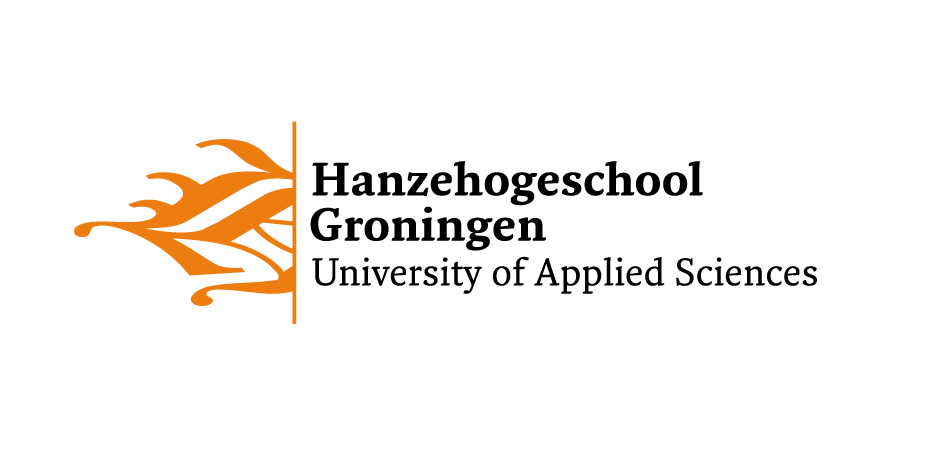 VoorwoordVoor u ligt de scriptie “Alles komt nu op mijn schouders terecht”. Deze titel slaat terug op een uitspraak van één van de moeders die is geïnterviewd in het kader van dit onderzoek naar de ervaring van moeders met het vadervleugelprogramma. Dit onderzoek is uitgevoerd in het kader van de afstudeerfase van de opleiding Toegepaste Psychologie. Deze fase bestond voor mij uit het doen van kwalitatief onderzoek om vervolgens op basis van de verkregen informatie een conclusie te schrijven en aanbevelingen te doen die bijdragen aan de ontwikkeling van het vadervleugelprogramma.Samen met mijn medestudent Lois Lampe hebben wij de ervaringen van moeders en kinderen met het vadervleugelprogramma in kaart gebracht. Tijdens de voorbereidingsfase van het onderzoek en het data verzamelen hebben wij nauw samengewerkt. Ik wil haar hiervoor bedanken. Ook wil ik alle moeders die mee hebben gewerkt aan dit onderzoek bedanken voor hun openheid. Daarnaast wil ik Joyce Barendsen bedanken voor het ons in contact brengen met de respondenten. Verder ben ik tijdens mijn onderzoek begeleid door mijn opdrachtgevers Petrick Glasbergen en Simon Venema van het lectoraat Verslavingskunde en Forensische zorg. Ik kon bij ze terecht met vragen en ze dachten goed mee tijdens het uitvoeren van mijn onderzoek. Hier wil ik ze voor bedanken. Tot slot wil ik Arne van den Bos, mijn afstudeerdocent, bedanken voor de feedback, tips en verdere begeleiding die ik van hem heb gekregen tijdens het schrijven van mijn scriptie. Ik wens u veel leesplezier toe.Kirsten de HaanGroningen, 3 juni 2022SamenvattingIn het Noorden van Nederland wordt sinds een aantal jaar het vadervleugelprogramma toegepast binnen twee gevangenissen. Over de ervaringen met het vadervleugelprogramma van moeders met een vader in detentie is weinig bekend. Het doel van dit onderzoek is te onderzoeken hoe de moeders het vadervleugelprogramma ervaren en op basis hiervan aanbevelingen te geven om het vadervleugelprogramma verder te optimaliseren. De onderzoekvraag van dit onderzoek luidt als volgt: ‘Hoe wordt het vadervleugelprogramma beleefd door moeders/verzorgers uit gezinnen waarbij de vader in detentie verblijft?’.  Binnen dit onderzoek zijn semigestructureerde interviews afgenomen bij acht moeders met een vader in detentie. Bij zes van deze moeders bevond de vader in detentie zich op de vadervleugel en bij twee van de moeders bevond de vader in detentie zich op een reguliere afdeling. In het onderzoek komt naar voren dat de moeders de detentie van de vader als erg zwaar ervaren. Ze nemen sinds de detentie van de vader weinig verandering waar in de relatie met de vader. Daarnaast geven de moeders aan behoefte te hebben aan een contactpersoon waar ze terecht kunnen met hun vragen en meer begeleiding in het proces van terugkeer van de vader in detentie naar het gezin. De conclusie van dit onderzoek is dat de moeders zowel positieve als negatieve punten benoemen wanneer het gaat over hun ervaringen met het vadervleugelprogramma. De moeders zijn positief over de ruimte die er is om de band tussen vader en moeder en vader en kinderen te onderhouden, de gezinskamer, de extra contactmomenten en het informatieboekje over de vadervleugel. De moeders laten zich negatief uit over de inrichting van de gevangenis, de veiligheidsmaatregelen die zij moeten doorlopen en de hygiëne van de gezinskamer. Er wordt aanbevolen om de moeders met een vader in detentie in contact te brengen met een contactpersoon waar ze terecht kunnen met vragen. Ook wordt aanbevolen de begeleiding in het proces van terugkeer van de vader in detentie naar het gezin eerder te laten starten. Er is en kleine groep respondenten geïnterviewd binnen dit onderzoek. Om de ervaringen van moeders met het vadervleugelprogramma met een grotere betrouwbaarheid te kunnen presenteren is vervolgonderzoek met een grotere groep respondenten noodzakelijk.AbstractIn the north of the Netherlands, the father wing program has been applied within two prisons for a couple of years now. Little is known about the experiences of mothers with a father in detention with the father wing program. The aim of this research is to investigate how the mothers experience the father wing program and to make recommendations on this basis to further optimize the father wing program. The research question of this study is as follows: 'How is the father wing program experienced by mothers from families with a father in detention?'.Within this study, semi-structured interviews were conducted with eight mothers with a father in detention. Six of these mothers had a father in detention who stayed in the father-wing and two of the mothers had a father in detention who stayed in a regular ward.The research shows that the mothers describe their experience with the detention of the father as very difficult. They observe little to no changes in the relationship with the father since the father's detention. The mothers indicate the need to have a contact person who they can turn to with questions and more guidance in the process of returning the father in detention to the family. The conclusion of this study is that the mothers experience both positive and negative points when it comes to their experiences with the father wing program. The mothers are positive about the extra options to visit and havee contact with the father in detention to maintain the bond between father and mother and father and children, the family room and the information booklet about the father wing. The mothers are negative about the layout of the prison, the security measures they have to go through and the hygiene of the family room. It is recommended that mothers with a father in detention are put in touch with a contact person to whom they can turn to with questions. It is also recommended to start the guidance in the process of returning the father in detention to the family earlier. A small group of respondents was interviewed within this study. In order to be able to present the experiences of mothers with the father wing program with greater reliability, further research with a larger group of respondents is necessary. InleidingHet vadervleugelprogramma wordt sinds een aantal jaar toegepast in twee gevangenissen in het Noorden van Nederland. Het programma is vrij nieuw en daarom zijn er onderzoeken naar de ervaringen met het programma aan gekoppeld. De verschillende onderzoeken die hebben zich gericht op de gedetineerde vaders. Maar hoe zit het eigenlijk met de moeders die thuis achterblijven? Hoe ervaren zij het vaderschapsprogramma?Vaders in detentieIn Nederland zijn er jaarlijks naar schatting 25.000 kinderen met een gedetineerde ouder volgens de Kinderombudsman (2017). Precieze cijfers ontbreken, maar het grootste deel hiervan is vader. Doordat de vader in detentie moet verblijven, blijven de moeder en de kinderen alleen achter. Het wegvallen van de vader heeft een enorme impact op het gezin en begint al bij de arrestatie. Deze brengt bij de families van gedetineerden vergelijkbare emoties teweeg als bij een sterfgeval. Het begint met ongeloof gevolgd door emotionele uitputting en een schok die verwerkt moet worden (Condry, 2013).Voor het kind valt in een keer één van zijn ouders weg. Hierop volgen gevoelens van verdriet, boosheid, schaamte, gemis en eenzaamheid. De detentie van de vader heeft daarnaast invloed op de ontwikkeling van het kind. Veel kinderen krijgen last van emotionele problemen of gedrags- en leerproblemen (De Kinderombudsman, 2017).  De moeder moet door de detentie van de vader opeens ineens in haar eentje het gezin draaiende houden. Daarnaast krijgt de moeder met meerdere nadelige gevolgen te maken op het gebied van financiën, huisvesting, relaties, sociale contacten en de opvoeding van de kinderen (Dirkzwager et al., 2009). Het wegvallen van de vader en de nadelige gevolgen die de moeder ervaart, zorgen ervoor dat de moeder zich eenzaam en geïsoleerd gaat voelen. Plotseling staat zij alleen voor de problemen die spelen in haar leven terwijl zij deze eerder nog kon delen met de vader.  De moeder krijgt hierdoor last van emotionele problemen en van schuld-, boze, ontkennende, en verwarrende gevoelens (Chui, 2009). De detentie zorgt bij de moeder ook voor frustraties en onzekerheden. Ze krijgt weinig informatie over hoe ze om moet gaan met het gevangeniswezen, hoe ze contact kan blijven onderhouden met de gedetineerde vader en waar ze hulp en steun kan vinden (Browne, 2005: Lescrauwaet, 2010; Condy 2013). Door de detentie van de vader krijgt de moeder te maken met stigmatisering. De moeder wordt gezien als ‘vrouw van de gedetineerde’ (Condry, 2007, geciteerd in Van ’t Hoff-de Goede et al., 2014). Hierdoor wordt ook zij door anderen als gedetineerde behandeld en ontvangt ze negatieve reacties (Goffman, 1963). De moeder wordt daardoor ook wel een onzichtbaar slachtoffer genoemd (Codd, 2008, geciteerd in Chui, 2009). Door de stigmatisatie houden sommige moeders de detentie van hun partner geheim (O’Keefe, 2000, geciteerd in Chui, 2009) en isoleren zij zichzelf van de mensen die hun juist zouden kunnen steunen (Braman & Wood, 2003, geciteerd in Wasiak, 2021) De negatieve reacties die de moeder ontvangt gaan vaak over de detentie van de vader en de rol van de moeder hierin. Het ontvangen van negatieve reacties van de schoonfamilie, vrienden en buren zorgt in veel gevallen voor minder contact met hen. Het contact met de eigen familie neemt juist toe wanneer de moeder negatieve reacties van anderen ontvangt (Van ’t Hoff-de Goede et al., 2014). De moeder heeft tijdens de detentie van de vader de mogelijkheid om hem op te zoeken. Vaak worden drempels ervaren die het op bezoek gaan in de weg staan. Niet alleen de tijd en het geld die het kost om op bezoek te gaan bij de gedetineerde vader, maar vooral de omstandigheden van het bezoek creëren deze drempels (Nesmith & Ruhland, 2008). De bezoeken kunnen zowel psychisch als lichamelijk veeleisend zijn voor de moeder en haar kinderen. Het komt voor dat de moeder en kinderen onvriendelijk behandeld worden door de bewakers (Hairston, 1998) of de bewakers gedragen zich autoritair (Lescrauwaet, 2010). Daarnaast voelt de moeder zich soms niet welkom of wordt ze gezien als ‘schuldig door associatie’ door haar relatie met de gedetineerde vader(Codd, 2007). Ook de soms lange wachttijden waarna het bezoek soms niet eens wordt toegelaten, worden als drempel genoemd (Lescrauwaet, 2010). Als laatste worden de veiligheidsmaatregelen als drempel ervaren. De controles waar de moeder met haar kinderen doorheen moet voordat ze de gedetineerde kan bezoeken wordt vaak als stressvol of vernederend ervaren (Lescrauwaet, 2010).Het bezoek vindt vaak plaats in drukke, luidruchtige en vieze ruimtes. Hierdoor geven bezoekers vaak aan het bezoek als onaangenaam te ervaren (Arditti, 2003; Codd, 2008). Wanneer een bezoek juist als aangenaam wordt ervaren heeft dit een positief effect op het onderhouden van de moeder-vader relatie (Daniel & Barret, 1981). Helaas is er tijdens de bezoeken vaak weinig ruimte voor privacy en (fysiek) contact (Berghuis et al., 2020) en staat dit een aangename ervaring in de weg. Privacy en (fysiek) contact zijn cruciaal in het onderhouden van de emotionele band tussen de vader en zijn kinderen (Arditti et al., 2003). Ook het onderhouden van de relatie tussen de moeder en vader wordt hierdoor bemoeilijkt. Volgens Hairston zijn vooral de huwelijks- en ouderlijke relaties zeer kwetsbaar tijdens detentie (1991). Door de detentie komt er druk en stress op de moeder-vader relatie te liggen en zal na verloop van tijd de band gaan verzwakken en zullen de bezoeken verminderen. Naarmate er meer tijd verstrijkt zal dit effect erger worden (Daniel & Barret, 1981). Het is dan ook logisch dat de kans op scheidingen of het verbreken van de relatie toeneemt wanneer de partner in detentie verblijft (Lopoo & Western, 2005; Hermans, Janssen & Pauw, 2013). Moeders met een partner in detentie waarvan de relatie ongelukkig was, gaven aan de detentie als excuus te gebruiken om een einde te maken aan de relatie (Chui, 2009). Een negatief gevolg hiervan is dat de vader (nog) minder betrokken raakt bij de opvoeding van het kind. Het beëindigen van de relatie kan voor de moeders ook als een positieve ontwikkeling worden ervaren wanneer er huiselijk geweld in het gezin plaats vond (Dwyer Emory, 2022). . GezinsbenaderingBinnen gevangenissen gaat het niet vaak over het vaderschap of over hoe gezinsrelaties goed onderhouden kunnen worden vanuit de gevangenis. Volgens de Dienst Justitiële Inrichtingen (DJI) probeert de gevangenis Parc Prison in Wales daar sinds 2005 verandering in te brengen door het toepassen van de ‘family approach’ (2020).De ‘family approach’ heef vier hoofddoelen:het voorkomen van detentieschade bij de kinderen van gedetineerden;het doorbreken van criminogene gezinssituaties;het terugdringen van recidive van de vader;het doorbreken van de transgenerationele overdracht van criminaliteit van vader op kind.Een onderdeel van de ‘family approach’ is de ‘family intervention unit’ die sinds 2010 is opgericht in Parc Prison. De ‘family intervention unit’ heeft plaats voor 62 gedetineerden en focust zich op het herstellen en verbeteren van gezinsrelaties en het dragen van verantwoordelijkheid voor de opvoeding en het gezin. Een tweede onderdeel is het project ‘Invisible Walls Wales’. Vanuit dit project is er ondersteuning en begeleiding georganiseerd voor de gedetineerde vaders en hun gezin tijdens de detentie. De begeleiding en ondersteuning duren 6 tot 12 maanden en lopen na de detentie nog 6 maanden door (DJI, 2020). Dit project is door Clancy en Maguire geëvalueerd. Volgens hen had het project een enorme positieve impact op de kwaliteit van het leven van de gezinnen en ook op hun onderlinge relaties. Daarnaast waren de gezinnen hechter geworden, oogden de kinderen blijer en gaven de ouders aan betere ouders te zijn geworden door deelname aan het project. Ook gaven veel partners van de gedetineerden aan dat deelname aan het project hun zelfvertrouwen om persoonlijke en praktische problemen te kunnen overwinnen heeft vergroot. Verder is het aantal gedetineerde vaders dat werk vond na deelname aan het project vergroot van 25% naar 34%. En het percentage gedetineerde vaders dat actief drugs gebruikte is na deelname gezakt van 15% naar 5%. Over de recidive van de vaders kan nog geen conclusie getrokken worden, omdat de duur van het onderzoek beperkt was tot de eerste 6 maanden na detentie. De resultaten gaven echter wel een hoopgevend beeld (Clancy en Maguire, 2017). Samengevat geeft de evaluatie een positief beeld weer van het project ‘Invisible Walls Wales’. Deze positieve ervaringen zijn ook in Nederland bekend geraakt en hebben de Hanzehogeschool en de penitentiaire inrichtingen (PI’s) in Veenhuizen en Leeuwarden geïnspireerd om aan de slag te gaan met de gezinsbenadering. De gezinsbenadering focust zich op het versterken van de vader-kind relatie tijdens de detentie, om zo de detentieschade bij deze kinderen te voorkomen of te verkleinen. Daarnaast ligt de focus op het doorbreken van criminogene gezinssituaties en de kans op recidive van de gedetineerde vader te verkleinen (DJI, 2020).De gezinsbenadering is een programma waarbij gedetineerde vaders samen worden geplaatst op een speciale afdeling in de gevangenis, waar extra aandacht is voor het vaderschap. Deze afdeling wordt de vadervleugel genoemd. Voordat een gezin aan de gezinsbenadering mee mag doen, moet het voldoen aan vier selectiecriteria. Als eerste mag de vader geen delict hebben gepleegd die schadelijk is geweest voor het kind (denk aan gewelddadige delicten naar kinderen). Ten tweede moet de vader in detentie kunnen laten zien dat hij gemotiveerd is om aan zijn gezinsrelatie te werken of deze te onderhouden. Als derde moet de gedetineerde vader goed gedrag laten zien binnen de gevangenis. Tot slot moet de moeder of de verzorger van de kinderen de deelname aan de gezinsbenadering goedkeuren.Bij deelname aan de gezinsbenadering wordt er samen met de gezinsfunctionaris, de gedetineerde vader, de partner/verzorger van het kind en eventueel een externe begeleider (wanneer het gezin daar voor detentie al in beeld was) een gezinsplan opgesteld. Dit gezinsplan bevat specifieke doelen en activiteiten waaraan gewerkt kan worden binnen de vadervleugel. De activiteiten zijn afhankelijk van de leeftijd en de behoeften van de kinderen, de wensen en mogelijkheden van de vader en de partner/verzorger en de (praktische) mogelijkheden in de gevangenis (Dienst Justitiële Inrichtingen, 2020). Daarnaast kunnen de vaders binnen de vadervleugel gebruik maken van extra mogelijkheden voor contact tijdens de detentie. Dit ter aanvulling op de reguliere mogelijkheden voor contact, zoals telefonisch contact, reguliere bezoeken en maandelijkse ouder-kind dagen. De extra mogelijkheden bestaan uit het gebruik mogen maken van beeldbellen, deelname aan activiteiten met hun kinderen (sportdag, kerstviering, sinterklaasviering), de workshop: ‘mijn kind en ik’ en een kindvriendelijke gezinskamer. De workshop en een aantal activiteiten worden aangeboden door Stichting Exodus.Stichting Exodus is een forensische zorgorganisatie die landelijk zowel opvang als begeleiding biedt aan (ex-)gedetineerden en hun familieleden. Er werken zo’n 300 professionals en 1500 vrijwilligers en het heeft een eigen website (https://www.exodus.nl/). Stichting Exodus biedt steun aan kinderen met een gedetineerde ouder via het Ouders, Kinderen en Detentie programma (OKD). Dit programma is erop gericht de band tussen kind en gedetineerde ouder te verstevigen. De vrijwilligers brengen de kinderen eens per maand naar de gevangenis voor een kindvriendelijk bezoekuur. Samen met wat fris om te drinken en spelletjes om te spelen. Daarnaast organiseert Stichting Exodus activiteiten zoals een herfstkamp en ouder-kind dagen.De gezinskamer is kindvriendelijk ingericht. In tegenstelling tot een reguliere bezoekersruimte is in deze kamer fysiek contact toegestaan, zoals het geven van een knuffel of op schoot zitten. Daarnaast kan de vader met het kind spelen en kan de vader vrij bewegen. Door de gezinskamer kan de vader de vaderrol meer op zich nemen en kan het kind meer zichzelf zijn. Het bezoek is daarnaast minder traumatisch voor het kind. Tevens hebben de vaders van de vadervleugel ook de mogelijkheid om vaker per week te beeldbellen met de kinderen waardoor het contact regelmatiger kan plaats vinden (Venema et al., 2020).De workshop: ‘mijn kind en ik’ bestaat uit acht bijeenkomsten en heeft als doel de vader-kind relatie te behouden of te verbeteren. De bijeenkomsten richten zich op verschillende onderwerpen: introductie en kennismaking, gevolgen van detentie, communicatiestijlen, belang van de relatie met de moeder, voorkomen van intergenerationele overdracht van probleemgedrag, opvoedingsstijlen en sociale netwerk van het gezin. De cursus wordt afgesloten door de cursus met de vaders te evalueren. De meeste vaders die deelnamen aan de evaluatie hebben de workshop positief ervaren. Zij waardeerden de expertise van de vrijwilligers die de workshop gaven, het delen van meningen en ervaringen met andere vaders in detentie, de veilige omgeving waar ze openlijk konden praten over hun kinderen en de steun die de gedetineerde vaders bij elkaar kregen (Reef, et al., 2018).Moeders Moeders hebben vaak een grote rol in het gezin en een groot aandeel in de opvoeding van de kinderen. Wanneer het niet goed gaat met de moeder, of de relatie tussen de moeder en de vader is van slechte kwaliteit, dan kan dit een grote impact hebben op het gezin en de kinderen. Het is belangrijk om te zorgen dat het goed gaat met de moeder en dat de relatie tussen de moeder en vader van goede kwaliteit is. Dit is zeker belangrijk tijdens de lastige periode van detentie van de vader. Zoals eerder beschreven zorgt de detentie van een vader bij een kind voor nare gevoelens en emotionele-, gedrags- of leerproblemen en heeft de detentie invloed op de ontwikkeling van het kind.  Ook de vader-kind relatie lijdt onder de detentie van de vader (Parke & Clarke-Stewart, 2003). Deze negatieve gevolgen kunnen verminderd worden door positief contact met de vader tijdens de detentie (Wasiak, 2021). Contact tussen vader, moeder en kind is daarnaast enorm belangrijk voor het behouden van de vader-kind gehechtheid en voor de vader het behouden van de vaderrol (Parke en Clarke-Stewart, 2003). Verder heeft contact door regelmatig bezoek en communicatie met elkaar ook een positief effect op het welzijn van de moeder en de vader in detentie (Wasiak, 2021). Een groot deel van de kinderen gaat al regelmatig op bezoek bij de gedetineerde ouder (Tudball, 2000). In de gevallen dat dit niet gebeurt komt dit omdat dat het transport naar de gevangenis moeilijk is, of door andere moeilijkheden die gepaard gaan met het bezoek, of omdat de niet-gedetineerde ouder geen toestemming geeft voor het bezoek (Woodall, Kinsella, & Stephenson, 2014). De laatste reden geeft aan dat de moeder grote invloed heeft in dit geheel. Naast eerdergenoemde positieve effecten van contact met de familie tijdens de detentie van de vader, zorgt het contact voor een kleinere kans op recidive bij de gedetineerde vader (Visher & Travis, 2003). Verder zorgt het intact houden van de gezinsrelaties ervoor dat de vader het gevoel heeft meer te zijn dan een crimineel alleen. De gedetineerde vader voelt zich dan ook vader en partner in plaats van alleen een crimineel. Het onderhouden van deze banden zal de gedetineerde helpen om na vrijlating beter deze rollen op zich te kunnen nemen en ernaar kunnen handelen (Hairston, 1991). Zijn de banden onvoldoende onderhouden, dan is de kan groter dat de gedetineerde na vrijlating zich zal gedragen als crimineel of veroordeelde, omdat dit de rol is die hij de afgelopen tijd toegekend heeft gekregen (Wasiak, 2021). Voor de gedetineerde vader is het van belang om herinnerd te blijven worden aan zijn rol in de buitenwereld en de verantwoordelijkheden die deze rol met zich meebrengt. Hierdoor blijft de gedetineerde zijn rol als vader en partner beoefenen. Dit zal de terugkeer naar de buitenwereld een stuk makkelijker maken (Wasiak, 2021). Gedetineerde vaders die na vrijlating bij hun vrouw en kinderen wonen hebben een kleinere kans op recidive dan gedetineerde vaders die bij hun ouders of alleen gaan wonen. Daarnaast hebben de gedetineerde vaders na vrijlating meer kans op slagen wanneer zij warme, steunende moeders hebben dan gedetineerde vaders die niet zo’n vrouw hebben (Hairston, 1991). Vaders hebben een grotere kans op recidive wanneer de relatie met de partner van slechte kwaliteit is (Zamble & Quinsey’s (1997).Wanneer de moeder een positieve ervaring heeft met het vadervleugelprogramma is de kans groter dat zij regelmatig samen met haar kinderen op bezoek gaat bij de gedetineerde vader en gebruik maakt van de andere mogelijkheden tot contact met de gedetineerde vader. Dit draagt bij aan het behalen van een van de doelen van de vadervleugel, namelijk het versterken van de vader-kind relatie tijdens detentie. Wanneer de moeder een negatieve ervaring heeft met het vadervleugelprogramma kan dit ervoor zorgen dat zij het minder prettig vindt om op bezoek te gaan bij de gedetineerde vader en staat dit het behalen van eerdergenoemd doel in de weg. Een ander doel is om de kans op recidive van de gedetineerde vader te verkleinen. Wanneer er voldoende ruimte is voor de moeder en vader om hun relatie te onderhouden, verkleint dit de kans op recidive. Dit laat zien dat het van belang is dat de moeder energie blijft steken in de relatie van de gedetineerde vader. Een positieve ervaring met het vadervleugelprogramma helpt de moeder energie te blijven steken in de relatie met de gedetineerde vader. Een negatieve ervaring zou het voor de moeder juist moeilijker maken om energie in de relatie met de gedetineerde vader in te blijven steken.Probleemstelling, doelstelling en hoofd- en deelvragenIn de inleiding kwam naar voren dat moeders kunnen bijdragen aan het behalen van de doelen van de gezinsbenadering. De kans op een bijdrage door de moeders wordt groter wanneer zij positieve ervaringen met het vadervleugelprogramma hebben. Over de ervaringen van moeders met het vadervleugelprogramma is nog niet veel bekend. Het doel van dit onderzoek is te onderzoeken hoe de moeders het vadervleugelprogramma ervaren en op basis hiervan aanbevelingen te geven om het vadervleugelprogramma verder te optimaliseren. De onderzoekvraag van dit onderzoek luidt dan ook als volgt: ‘Hoe wordt het vadervleugelprogramma beleefd door moeders/verzorgers uit gezinnen waarbij de vader in detentie verblijft?’. Hierbij horen de volgende deelvragen: ‘Welke invloed heeft deelname aan het vadervleugelprogramma op het welzijn van de moeder/verzorger?’‘Welke invloed heeft deelname aan het vadervleugelprogramma op de relatie tussen de moeder/verzorger en de vader in detentie?’‘Aan welke ondersteuning hebben moeders/verzorgers behoefte als het gaat om het vadervleugelprogramma?’MethodeDe procedureVia een contactpersoon uit PI Veenhuizen hebben de onderzoekers contactgegevens gekregen van dertien respondenten die mee wilden doen aan de interviews voor het onderzoek. De onderzoekers hebben alle respondenten benaderd via telefonisch contact. Met twee respondenten is het niet gelukt om contact te krijgen. Deze respondenten hebben een mail ontvangen en zijn drie keer telefonisch benaderd, waarna er een voicemail is ingesproken. De respondenten waarmee de onderzoekers wel contact kregen, reageerden enthousiast en leken graag te willen meewerken. Met deze respondenten zijn afspraken voor het afnemen van de interviews ingepland. De respondenten mochten zelf aangeven of ze liever thuis, in de gevangenis of via (beeld)bellen geïnterviewd wilden worden. Een aantal van de interviews zijn volgens afspraak doorgegaan. Een groot deel van de afspraken kon niet doorgaan, doordat de respondenten niet op de afspraak verschenen of van tevoren hadden afgezegd. De onderzoekers hebben meerdere pogingen gedaan om opnieuw met deze respondenten een afspraak in te plannen door ze minimaal twee keer te bellen, waarna een voicemail werd ingesproken. Met sommige respondenten vond het contact via SMS of Whatsapp plaats, omdat deze respondenten dit prettiger vonden. De onderzoekers hebben meerdere malen geprobeerd om contact te krijgen met deze respondenten door een SMS te versturen of een Whatsapp bericht te versturen. Na meerdere pogingen om opnieuw afspraken in te plannen, hebben er in totaal 8 interviews plaatsgevonden, waarvan 6 interviews met moeders met een vader op de vadervleugel en 2 interviews met moeders met een vader op een reguliere afdeling. De interviews duurden tussen de 30 en 60 minuten en vonden via (beeld)bellen plaats. Voorafgaand aan het interview gaven de onderzoekers aan hoelang het interview zou duren, dat de informatie vertrouwelijk zou worden behandeld, dat het interview opgenomen zou worden met een spraakrecorder (hier werd toestemming voor gevraagd aan de respondenten) en dat de respondenten op elk mochten stoppen wanneer ze besloten niet meer te willen deelnemen aan het onderzoek (zie bijlage 3). Tijdens de interviews vertelden de respondenten open over hun ervaringen met de vadervleugel. Dit heeft de onderzoekers veel relevante informatie opgeleverd.Tijdens het onderzoek is er gewerkt met geheimhoudingsplicht formulieren, zie bijlage 1. Daarnaast is er gewerkt met het formulier ‘zorgvuldigheidsmaatregelen onderzoek door studenten Toegepaste Psychologie’. Dit formulier is opgenomen in bijlage 2. In de volgende alinea’s worden de onderdelen van het formulier uitgewerkt. Privacy en anonimiteit: 
Contact- en persoonsgegevens van de respondenten zijn bekend bij de onderzoeker. De gegevens worden niet opgenomen in het onderzoeksverslag. De gegevens worden gebruikt om contact te leggen met de respondenten en om afspraken met hen te maken. Na het onderzoek zal de onderzoeker alle gegevens van de respondenten verwijderen in het zicht van een collega-onderzoeker. Dit is ook gedeeld met de geïnterviewdeTijdens het afnemen van de interviews bij de respondenten wordt gebruik gemaakt van een spraakrecorder. De respondenten worden hiervan van tevoren op de hoogte gebracht en er wordt toestemming aan hen gevraagd. Informatie en toestemming: 
De respondenten worden vooraf op de hoogte gebracht van het doel van het onderzoek en de opdrachtgever. Ook wordt aan hen duidelijk gemaakt vanuit welke rol de onderzoeker met de respondenten werkt. De respondenten zijn vrij om deelname aan het onderzoek te weigeren. Daarnaast kunnen ze er tijdens medewerking aan het onderzoek altijd voor kiezen om alsnog te stoppen. De respondenten krijgen de mogelijkheid om op de hoogte te worden gehouden van de uitkomsten van het onderzoek. Mogelijke schadelijke effecten: 
Deelname van respondenten aan het onderzoek kan bij hen nare gevoelens oproepen. Hier worden ze van tevoren op gewezen. Tijdens het afnemen van de interviews wordt door de onderzoekers rekening gehouden met dit nare gevoel. Als blijkt dat de proefpersoon tijdens het interview last krijgt van vervelende gevoelens, dan is hier ruimte voor en kan er bijvoorbeeld een korte pauze ingelast worden.  Afweging voor- en nadelen: 
Tegenover de mogelijke schadelijke effecten, beschreven in de vorige alinea, staat een voordeel voor de respondenten. Door deelname aan het onderzoek dragen de respondenten bij aan het verbeteren van de vadervleugel.  De respondentenDe respondenten bestaan uit zes moeders met een vader op de vadervleugel en twee moeders met een vader op een reguliere afdeling. De vaders van beide groepen bevinden zich binnen de PI Veenhuizen. Door beide groepen te interviewen en te vergelijken, kan er gekeken worden of er opvallende verschillen bestaan tussen de ervaringen van moeders op de vadervleugel en moeders op een reguliere afdeling. Daarnaast geeft het weer of de vadervleugel bijdraagt aan het verminderen van de negatieve gevolgen waar een moeder last van krijgt door de detentie van de vader. Van de zes moeders met een vader op de vadervleugel hebben vier nog een relatie met de vader. Verder hebben deze moeders tussen de één tot vijf kinderen (inclusief stief/bonuskinderen), de lengte van de huidige detentie van de vader lag op het moment van het interview tussen de één maand en acht jaar en drie maanden, het aantal maanden tot vrijlating vanaf het moment van het interview lag tussen de één maand en negen jaar en was bij één moeder onduidelijk.De twee moeders waarvan de vader op een reguliere afdeling verbleef hebben beide nog een relatie met de vader. Deze moeders hebben beide twee kinderen. De lengte van de huidige detentie van de vader was op het moment van het interview bij beide drie maanden, het aantal maanden tot vrijlating was bij beide moeders onduidelijk.Inhoud van de interviewsBinnen dit onderzoek is gebruik gemaakt van semigestructureerde interviews. De onderwerpen waarnaar gevraagd werd in het interview waren van tevoren namelijk al duidelijk, omdat informatie over deze onderwerpen nodig was om antwoord te kunnen geven op de hoofd- en deelvragen. Er is gekozen voor een semigestructureerd interview, zodat de onderzoekers ruimte hadden om doorvragen te kunnen stellen en dieper op interessante antwoorden in konden gaan.Het interviewschema (zie bijlage 3) die de opdrachtgevers gebruiken in de onderzoeken naar de gedetineerde vaders is aangepast, zodat deze kon worden gebruikt in de interviews met de moeders en relevante vragen bevatte voor dit onderzoek. Het interviewschema begint met vragen over de periode voor detentie. Hiervoor mocht de onderzoeker 10-20 minuten de tijd nemen. De vragen moet de onderzoeker een beeld geven van hoe de gezinssituatie er voor de detentie uitzag. Vragen die hier aan bod kwamen zijn bijvoorbeeld: ‘Hoe zag de rol van de vader er in het gezin voor de detentie uit’ en ‘Hoe zag een doorsnee dag in jullie gezin eruit voor de detentie?’. Hierna kwamen de vragen die horen bij de detentieperiode aan bod. Hiervoor mocht de onderzoeker 20-30 minuten de tijd nemen. De vragen zijn gericht op het welzijn van de moeder, haar relatie met de vader en de vadervleugel. Vragen die hier aan bod kwamen zijn bijvoorbeeld: ‘Hoe is het voor jou dat vader momenteel in detentie verblijft? Hoe ervaar jij het?’ en ‘Hoe is de band tussen jou en de vader van je kinderen op dit moment?’. Als laatste kwam de periode na de detentie aan bod. De onderzoeker mocht hier 5-10 minuten de tijd voor nemen. Deze vragen zijn gericht op hoe de periode na detentie er volgens de moeder naar verwachting uit komt te zien. Een vraag die hierbij hoort is: ‘Als vader zijn detentieperiode eindigt, hoe ziet jullie leven als gezin er (naar verwachting) dan uit?’. Het interviewschema werd afgesloten met een vragenlijst.  Met behulp van de vragenlijst werd onder andere in kaart gebracht hoeveel kinderen er in beeld zijn, de leeftijd van de moeder, het hoogst behaalde opleidingsniveau, de afdeling waar de vader momenteel verblijft, startdatum van de detentie en de verwachte vrijlatingsdatum. De gegevens van de vragenlijst zijn binnen dit onderzoek niet gebruikt, maar de gegevens zijn wel relevant voor de opdrachtgevers. Vandaar dat de vragen mee zijn genomen tijdens de interviews.Bij de deelvraag: ‘Welke invloed heeft deelname aan het vadervleugelprogramma op het welzijn van de moeder?’ horen de volgende topics: welzijn moeder, opvoeding en sociale contacten moeder. Deze worden in een semigestructureerd interview uitgevraagd aan zowel de moeders met een vader op de vadervleugel als moeders met een vader op een reguliere afdeling. De vragen die specifiek gaan over de vadervleugel kunnen nog niet aan de moeders met een vader op de reguliere afdeling gevraagd worden. In plaats daarvan wordt gevraagd naar wat hun verwachtingen van de vadervleugel zijn. Door de topic welzijn krijgen de onderzoekers een beeld van de ideeën die de moeder over haar eigen welzijn heeft. De topic opvoeding brengt in kaart wat er door de detentie en vadervleugel is veranderd in de opvoeding. Heeft de moeder het nu bijvoorbeeld zwaarder met de opvoeding of kan de vadervleugel daar iets in betekenen voor haar? En wat doet dit met haar welzijn? De topic sociale contacten laat zien of er een verandering in de sociale contacten van de moeder heeft plaatsgevonden. Is er bijvoorbeeld nog contact met belangrijke personen uit haar leven die haar in moeilijke periodes (detentie van vader) kunnen ondersteunen? Of hebben deze personen het contact verbroken vanwege de detentie van de vader? En wat doet dit met haar welzijn? Kan de vadervleugel hierin iets voor haar betekenen? Samen geven de topics een beeld van de invloed van het vaderprogramma op het welzijn van de moeders. De openingsvragen en probes die bij deze deelvragen horen zijn:Hoe zag de rol van vader er in het gezin voor detentie uit?Hoe is het voor jou dat vader momenteel in detentie verblijft? Hoe ervaar jij het?  (probes: verandering in welzijn, verandering in opvoeding en verandering in sociale contacten)Hoe is het voor jou dat vader meedoet aan het vadervleugelprogramma? (probes: grootste verschil ten aanzien van wanneer vader niet had meegedaan aan het vadervleugelprogramma, veranderingen in hoeveelheid en kwaliteit van contact, veranderingen in betrokkenheid bij opvoeding)Bij de deelvraag: ‘Welke invloed heeft deelname aan het vadervleugelprogramma op de relatie tussen de moeder en de vader in detentie?’ horen de volgende topics: gezinssituatie, relatie tussen moeder en vader en contactmomenten. Deze worden in een semigestructureerd interview uitgevraagd aan zowel de moeders met een vader in de vadervleugel als moeders met een vader op een reguliere afdeling. Door de topic gezinssituatie brengen de onderzoekers in kaart hoe de gezinssituatie voor detentie eruitzag. Dit geeft de onderzoekers informatie over of de moeder en vader in detentie voorheen samenwoonden en op welke momenten ze elkaar zagen. De topic relatie tussen moeder en vader geeft een beeld van hoe de moeder de relatie en de verandering hierin door de detentie en het al dan niet verblijven in de vadervleugel ervaart. Word het onderhouden van de relatie bijvoorbeeld bemoeilijkt door de detentie en kan de vadervleugel hier iets in betekenen? De topic contactmomenten geeft weer hoe vaak de moeder en de vader in detentie elkaar kunnen spreken en zien en wat ze zoal bespreken of doen. Zit er bijvoorbeeld een verschil tussen de invulling van contactmomenten bij moeders met een vader in de vadervleugel en moeders met een vader op een reguliere afdeling? Hoe worden de extra contactmomenten die de vadervleugel aanbiedt ervaren door de moeders? Samen geven de topics een beeld van de invloed van het vaderprogramma op de relatie tussen de moeder en vader in detentie. De openingsvragen en probes die bij deze deelvragen horen zijn:Kun je iets vertellen over relatie tussen jou en de vader van je kinderen voorafgaand aan de  detentie? Hoe is de band tussen jou en de vader van je kinderen op dit moment? (probes: veranderingen door detentie, frequentie/manier van contact onderhouden)Kun je iets vertellen over de momenten dat jij met de vader van je kinderen spreekt of als je hem ziet? Bijvoorbeeld als je hem bezoekt, of met hem belt? (probes: onderwerpen van het gesprek, duur van gesprekken, ervaring meest recente contactmoment, ingewikkeldheden/moeilijkheden)Bij de deelvraag: ‘Aan welke ondersteuning hebben moeders behoefte als het gaat om het vadervleugelprogramma?’ horen de topics: ervaring met vadervleugel en ondersteuningsbehoeften. Deze worden in een semigestructureerd interview uitgevraagd aan zowel de moeders met een vader in de vadervleugel als moeders met een vader op een reguliere afdeling. De vragen die specifiek gaan over de vadervleugel kunnen nog niet aan de moeders met een vader op de reguliere afdeling gevraagd worden. In plaats daarvan wordt gevraagd naar wat hun verwachtingen van de vadervleugel zijn. De topic ervaring met vadervleugel geeft een beeld van de ervaring van de moeders met de vadervleugel. Wat vinden de moeders bijvoorbeeld fijn of juist minder fijn aan de vadervleugel. De topic ondersteuningsbehoeften brengt de behoeften van moeders met een vader in detentie in kaart. Verschillen de behoeften van moeders met een vader op de vadervleugel van moeders met een vader op een reguliere afdeling? Aan welke ondersteuningsbehoeften wordt (nog) niet voldaan door de vadervleugel? Samen geven de topics een beeld aan welke ondersteuning moeders behoefte hebben als het gaat om het vadervleugelprogramma. De openingsvragen en probes die bij deze deelvragen horen zijn:Hoe is het voor jou dat de vader van je kinderen meedoet aan het vadervleugelprogramma?  (probes: verschil ten aanzien van wanneer vader niet had meegedaan aan het vadervleugelprogramma, veranderingen in hoeveelheid en kwaliteit van contact, veranderingen in betrokkenheid bij opvoeding)Zijn er dingen waar jullie als gezin tegenaan lopen op dit moment? Kun je daar wat over vertellen? Wat zou de gevangenis (of een andere organisatie) kunnen doen om gezinnen waarbij de vader in detentie zit zo goed mogelijk te ondersteunen? Heb je suggesties voor verbeteringen voor het vadervleugelprogramma?  Naast deze vragen kunnen de andere vragen in het interviewschema en dan vooral de vragen die gaan over de detentieperiode, ook informatie opleveren over de ondersteuningsbehoeften van moeders als het gaat om het vadervleugelprogramma. Wanneer het bijvoorbeeld gaat over de relatie tussen de moeder en vader in detentie en blijkt dat het onderhouden van een relatie tijdens detentie erg moeilijk is, kan doorgevraagd worden naar wat de vadervleugel hierin zou kunnen betekenen. Na het afnemen van de interviews werden deze getranscribeerd. Hierna zijn de interviews geanalyseerd met Atlas.ti. Als eerst zijn de interviews onderverdeeld in tekstfragmenten (quotations) door deze te markeren. Vervolgens zijn de tekstfragmenten gestructureerd door er codes aan toe te kennen. Er is gebruik gemaakt van zowel deductief als inductief coderen. Voorafgaand aan het coderen werd een set codes bedacht die voortvloeiden uit de vragenlijst en de literatuur. Tijdens het coderen zijn nieuwe codes geformuleerd op basis van wat er in de interviews naar voren kwam. De informatie is vervolgens per thema geanalyseerd. Aan het einde is de informatie die verkregen is uit de interviews vergeleken met de literatuur die al bekend is over het onderwerp. Doormiddel van deze informatie en evaluatie zijn er aanbevelingen gedaan over de vadervleugel.ResultatenWelke invloed heeft deelname aan het vadervleugelprogramma op het welzijn van moeder/verzorger?Veranderingen op het gebied van welzijn bij moeders met een vader op de vadervleugelEen van de moeders omschreef de eerste twee maanden sinds de vader in detentie zat als: “het was echt alsof ik in een rouwproces zat”. Ze was haar partner kwijtgeraakt. Eerst waren ze dag en nacht samen en nu was hij weg. Ze wist wel dat hij weer terug zou komen, maar op het moment zelf voelde ze vooral veel verdriet. Voor een andere moeder was het verwerken van wat er allemaal was gebeurd, het delict zelf en wat daarna volgde en er daarnaast ook ineens helemaal alleen voor komen te staan, extreem zwaar. Ze vertelde: “ik heb een soort burn-out gekregen, omdat het gewoon allemaal te veel was”. Ook het bezoeken van de vader in detentie was volgens deze moeder emotioneel zwaar. Meerdere moeders gaven aan dat de vader nog steeds in hoger beroep zat en dat dit al een langere tijd duurde. Volgens een van deze moeders zorgde dit voor “heel veel onrust in het vertrouwen” en “een stukje boosheid”.Naast dat de detentie van de vader volgens de moeders emotioneel erg zwaar was, vertelden ze over hoe druk ze het door de detentie van de vader hadden gekregen. Een moeder gaf aan mantelzorger te zijn, full time te werken en nu ook nog in haar eentje verantwoordelijk te zijn voor de opvoeding van de kinderen. Een andere moeder gaf aan dat ze door de drukte nu op “de automatische piloot” aan het leven was. Een van de moeders gaf aan: “alles komt nu op mijn schouders terecht”. Bij zichzelf merkte ze dat ze hierdoor “een korter lontje” had en dat haar “energie nu wel op was”. Volgens een moeder was de combinatie van werken en alleen voor de opvoeding te moeten zorgen erg zwaar. Volgens vriendinnen zat deze moeder in “een overlevingsstand”. En daarbij was er ook nog eens weinig ruimte voor zelfzorg. Ze vertelde: “maar zoiets als vrije tijd, echte vrije tijd. Ja dat ken ik eigenlijk al anderhalf jaar niet”. Een aantal moeders gaven aan dat zij tijdens een bezoek aan de vader in de gezinskamer wel eventjes konden ontspannen.Veranderingen op het gebied van welzijn bij moeders met een vader op een reguliere afdelingOok de moeders met een vader op een reguliere afdeling gaven aan dat de detentie van de vader zorgde voor veel drukte bij de moeder. “Ik ren van hier naar daar” vertelde een moeder. En als er dan iets gebeurt wat je niet had zien aankomen komt de klap extra hard aan volgens deze moeder. Volgens haar realiseer je je dan: “ik heb niemand die mij even kan helpen”. Ook maakt deze moeder zich zorgen over hoe het gaat met de vader in detentie, omdat ze hem niet kan bellen om te vragen hoe het met hem gaat en de vader haar maar een keer per dag mag bellen. Een andere moeder gaf aan dat de detentie van de vader zwaar en vooral erg druk was voor haar. Ze gaf aan weinig tijd voor zichzelf te hebben. Ze vertelde: “je neemt ineens de rol van twee personen over”. Ook het bezoeken van de vader in detentie was voor deze moeders zwaar.De opvoeding van moeders met een vader op de vadervleugelIn de interviews met de moeders over de veranderingen in de opvoeding van de kinderen kwamen verschillende punten naar voren. Twee moeders benoemden dat zij hun kinderen meer verwenden doordat hun vader in detentie zat. Dit deden ze als troost voor de kinderen. Een andere moeder benoemde dat er niets in de opvoeding was veranderd, omdat de vader een achtergrondrol had in de opvoeding. Ze zei: “ik ben in wezen niet verandert”. Wel gaf deze moeder aan dat de kinderen meer waren gaan meehelpen in het huishouden, omdat zij merkten dat de moeder het drukker had nu de vader was weggevallen. Ook benoemden twee moeders dat de vader niet veel kon betekenen in de beslissingen die gemaakt moesten worden over de kinderen, doordat hij in detentie verblijft. “Wat moet hij vanuit de gevangenis doen?” vroeg deze moeder zich af. De detentie zorgt er volgens haar namelijk voor dat er weinig ruimte is om samen over de beslissingen te praten. Vaak zijn de kinderen in de buurt wanneer de moeders met de vaders spreken en dat maakt het lastig om over opvoedingsvraagstukken te praten. Daarnaast zorgt de detentie van de vader ervoor dat de vader niet aanwezig kan zijn bij bijvoorbeeld oudergesprekken op school, zo gaf een moeder aan. “Al zou ik dat wel heel belangrijk vinden” zei ze.Bij een moeder veranderde er veel in de opvoeding, omdat de vader eerst voornamelijk de zorg rol op zich had, omdat zij fulltime aan het werk was. Doordat hij in detentie zit heeft zij de zorgrol op zich moeten nemen. Als laatste gaf een moeder aan dat de vader altijd al betrokken was bij de opvoeding en dat daarin ook niks veranderd was. Ze vertelde: “hij heeft dat eigenlijk al van nature een beetje in zich”. Wel is de vader bewuster geworden van bepaalde opvoedingsvraagstukken door zijn verblijf in de vadervleugel, met name door de workshop: Mijn kind en ik. De opvoeding van moeders met een vader op een reguliere afdelingEen moeder met een vader op de reguliere afdeling gaf aan dat er niks in de opvoeding is veranderd. De vader was voor de detentie namelijk vooral betrokken bij de leuke momenten met de kinderen. “De leuke momenten zijn nou alleen met mij en niet met hem samen” vertelde ze. De rest van de opvoeding pakte de moeder zelf altijd al op. Een andere moeder gaf aan dat de vader sinds de detentie minder betrokken is bij de opvoeding en bij de dagelijkse dingen, zoals het naar bed brengen en boekjes lezen met de kinderen. Ze vertelde: “Het zou fijn zijn als ze elke dag even mochten beeldbellen. Bijvoorbeeld maar tien minuutjes tijdens het bed ritueel. Dat zijn belangrijke momentjes in het leven van een kindje”. Daarnaast gaf de moeder aan dat ze minder streng is dan voorheen, omdat de kinderen het al moeilijk genoeg hebben met een vader in detentie.Sociale contacten van moeder met een vader op de vadervleugelEen moeder gaf aan dat twee van haar ‘vrienden’ misbruik van haar hebben gemaakt, omdat ze kwetsbaar was door de detentie van de vader. Over de vrienden zei ze: “die hebben mij keihard genaaid”. Een andere moeder gaf aan dat ze alleen met mensen die heel dichtbij staan deelde dat de vader in detentie verbleef. Een andere persoon uit haar omgeving deelde vervolgens uitgebreid met meerdere mensen dat de vader in detentie verbleef. Ze vertelde: “op een gegeven moment gaat het gewoon een eigen leven lijden en word je geconfronteerd”. Dit ervaarde de moeder als lastig. De rest van de moeders gaf aan dat er geen veranderingen in hun sociale leven had plaatsgevonden door de detentie. Een moeder zei hierover: “mijn familie, mijn moeder, mijn beste vrienden, die veroordelen het niet. Dus die staan gewoon nog achter ons”. Sociale contacten van moeder met een vader op een reguliere afdelingDe moeders gaven aan dat hun sociale contacten door de detentie niet veranderd waren. Wel gaven ze aan dat de invulling van de tijd met de sociale contacten veranderd was. Waar ze eerst samen leuke dingen deden, kwamen de sociale contacten nu vooral langs om de moeders te ondersteunen. Dit komt mede door de drukte die de moeders ervaren sinds de detentie. Een van de moeders gaf aan: “ik kan ’s avonds helemaal niet weg. Eerder kon één van de twee thuis zijn”. Ze bedoelt hiermee dat ze eerder ’s avonds wel weg kon, omdat de vader dan thuisbleef bij de kinderen. Welke invloed heeft deelname aan het vadervleugelprogramma op de relatie tussen de moeder/verzorger en de vader in detentie?De gezinssituatie van moeders met een vader op de vadervleugelTwee moeders hadden een relatie met de vader voor detentie en woonden met hem samen. Een van deze moeders was ook met de vader getrouwd.Twee andere moeders gaven aan wel een relatie te hebben met de vader, maar (nog) niet samen te wonen. Bij een van deze moeders waren er voor detentie nog geen kinderen in beeld. Twee van de moeders gaven aan dat de relatie voor de detentie met de vader verbroken was. Beiden woonden ook niet samen met de vader. Een van de moeders omschreef het contact dat ze met de vader had wel als goed contact. De gezinssituatie van moeders met een vader op een reguliere afdelingEen van de moeders gaf aan voor de detentie niet met de vader samen te wonen, dit werkte volgens haar toen namelijk niet. Er waren te veel ruzies. Wel gaf ze aan dat ze toen een relatie hadden samen. Ze zagen elkaar dagelijks en belden elke dag veel met elkaar.Een andere moeder gaf aan voor de detentie getrouwd te zijn met de vader en samen met hem te wonen.De relatie tussen moeder en gedetineerde vader op de vadervleugelDe meeste moeders gaven aan dat de band met de vader niet was veranderd sinds de detentie. Wel gaven een aantal moeders aan dat de relatie nu meer op een lange afstandsrelatie lijkt. Een moeder legde uit: “ik denk dat de detentie voor schade heeft gezorgd, omdat je gewoon niet meer bij elkaar bent”.  Ook spraken moeders van meer afstand tussen hen en de vader. Een moeder omschreef: “ik ga gewoon door met mijn leventje en hij zit vast”. Ze wisten door de detentie veel minder goed wat er afspeelde in het leven van elkaar. Daarnaast hadden ze nieuwe manieren moeten vinden om goed te blijven communiceren en het leuk te hebben met elkaar. Volgens een moeder zorgde de detentie voor een uitdaging, maar vertelde ze: “ik denk dat als we dit allemaal overwinnen, dat we er dan iets sterker uitkomen”.Een van de moeders gaf aan dat zij en de vader in detentie samen door veel processen zijn gegaan. In het begin was er veel boosheid vanuit moeder, wat resulteerde in “veel schelden door de telefoon” en het niet beantwoorden van brieven die vader stuurde. Door dit de uiten en er gesprekken over te voeren is het nu veel “zachter” tussen hen. Ze hebben nog altijd geen relatie met elkaar. Een andere moeder gaf aan dat de relatie tussen haar en de vader ook nog steeds verbroken was. Wel spraken ze elkaar nu meer dan ooit tevoren.De relatie tussen moeder en gedetineerde vader op een reguliere afdelingVolgens een moeder is de relatie verbeterd sinds de vader in detentie verblijft. Dit legde ze als volgt uit: “ik weet waar hij is en dat hij niks kan uitspoken”. Volgens haar gaat het heel goed tussen hen op het moment. Aan de ene kant zou ze graag willen dat hij naar huis komt, maar aan de andere kant geeft de detentie haar ook rust in haar hoofd, vertelde ze. Een andere moeder gaf aan dat de situatie erg moeilijk is, maar dat de band niet verandert. “Je spreekt elkaar alleen minder” legt ze uit. Ook gaf ze aan dat ze elkaar op bepaalde momenten erg missen. Contactmomenten van moeders met een vader op de vadervleugelDe moeders gaven aan allemaal gebruik te maken van de gezinskamer. Hier mogen ze tweeëneenhalf uur per week heen. Daarnaast hebben de moeders regelmatig telefonisch contact met de vader in detentie. Sommige moeders gaven aan dat de vader drie tot vijf keer op een dag belt en andere moeders gaven aan maximaal een keer per dag gebeld te worden door de vader. Een aantal moeders gaf daarbij aan dat het telefoongesprek nooit lang duurde. Ongeveer tien minuten. Dit zou komen doordat andere vaders in detentie ook graag gebruik willen maken van de telefoon. Een moeder gaf aan ook een keer per een of twee maanden zonder de kinderen op bezoek te gaan bij de vader in detentie. “We merken af en toe dat het ook belangrijk is om elkaar zonder de kinderen te kunnen zien”.Verder mogen de kinderen twee keer per week beeldbellen met de vader, soms zitten de moeders daar ook bij.Contactmomenten van moeders met een vader een reguliere afdelingEen moeder gaf aan één keer per maand op bezoek te gaan bij de vader in detentie. Vaker dan dat kan zij zich niet veroorloven. Het is vooral lastig, doordat de bezoektijden onder schooltijd zijn gaf ze aan. Verder mag de vader de moeder één keer per dag bellen vertelde ze. Tijdens de contactmomenten hebben ze het vooral over de dagelijks gang van zaken.Een andere moeder gaf aan elke week op bezoek te gaan en daarnaast dagelijks gebeld te worden door de vader in detentie.Aan welke ondersteuning hebben moeders/verzorgers behoefte als het gaat om het vadervleugelprogramma?Ervaring van moeders met de vadervleugelEen moeder had het idee dat de vadervleugel een stuk rustiger was dan reguliere afdelingen. “Dat komt doordat je dan een soort gemeenschap hebt van vaders die allemaal dezelfde doelstelling hebben” vertelde ze. “En dit heeft een positieve invloed op de gedetineerde die er zit” gaf ze aan.Een aantal moeders vinden het binnenkomen van de PI tot aan het lopen naar de gezinskamer niet prettig. Volgens hen merk je wanneer je het gebouw binnenloop dat het echt een gevangenis is en dat de bewakers niet altijd vriendelijk zijn. Verder moeten de moeders met hun kinderen door “de poortjes” en worden ze gefouilleerd wanneer deze afgaan. “Ik krijg er altijd een beetje een akelig gevoel van” zei een moeder hierover. Eén van de moeders gaf over het uiterlijk van de gevangenis aan dat deze er wat “fleuriger” uit zou mogen zien van binnen.Een andere moeder herkende niet dat de bewakers niet vriendelijk zijn. Zij noemde de bewakers “super vriendelijk” en gaf aan dat er veel naar de kinderen wordt omgekeken op de vadervleugel. Mede door de gezinsfunctionaris. In tegenstelling tot een reguliere afdeling is er meer de ruimte om de band tussen vader en moeder en vader en kinderen te onderhouden gaven meerdere moeders aan. Dit maakt de terugkeer van vader in het gezin na de detentie een stuk makkelijker verwachten een aantal moeders. Een van de moeders gaf aan dat ze het wel jammer vond dat haar gezin niet sneller had kunnen instromen in het vadervleugelprogramma. Over haar ervaring vertelde ze: “nu was er eerst schade ontstaan door het zeer weinige contact en moest het daarna helemaal opgebouwd worden”. Over de gezinskamer vertelden de moeders dat deze heel fijn is. Een plek die aanvoelt als een huiskamer waar je elkaar een knuffel mag geven, spelletjes kunt doen en rustig met elkaar kan praten. Een van de moeders liet weten dat ze tijdens bezoeken op de reguliere afdeling er vaak bewust van was dat anderen meeluisterden met gesprekken. Hierdoor kon ze niet alles tegen de vader zeggen wat ze wilde. Sinds de gezinskamer heeft ze dit idee niet meer. Daarnaast gaf ze aan: “je zit niet achter plastic en je hoeft geen telefoon aan je oor te houden om iemand te verstaan, dus dat is veel ongedwongener en fijner”. Ze merkte daarnaast aan de vader dat hij sinds de vadervleugel tijdens contactmomenten meer op zijn gemak is en er rustiger bij zit. Ze gaf aan dat dit voor de kinderen erg fijn was. Ook merkte ze dat de kinderen sinds de vadervleugel minder van slag waren wanneer ze na een bezoek weer thuiskwamen. Daarnaast vertelde een moeder over de periode op de reguliere afdeling: “met twee hele kleine kindjes in zo’n zaal zitten en ze stil proberen te houden voor de andere bezoekers en ze bezig proberen te houden was voor mij altijd heel erg intensief. Sinds de vadervleugel zijn de bezoeken heel relaxt en kan ik ook even ontspannen”.Een aantal moeders gaf aan dat de gezinskamer wel erg vies is. Ze zouden het fijn vinden als deze vaker schoongemaakt kon worden. Daarnaast zou een moeder graag willen zien dat er vaker gevraagd zou worden aan de ouders wat ze missen in de gezinskamer. Ze gaf aan: “ik heb nog lego over wat ik daar graag zou willen neerzetten”. Een andere moeder zou willen dat er meer spellen waren.Eén van de moeders had een negatieve ervaring met het plannen van een bezoek aan de gezinskamer. Dit heeft ze als erg lastig en verdrietig ervaren. Ook andere moeders gaven aan dat het plannen van een bezoek aan de gezinskamer soms lastig was. Over het verschaffen van informatie aan de moeders vertelde een moeder dat ze een boekje heeft ontvangen met informatie over de Vadervleugel in Veenhuizen. Dit vond zij goed geregeld en zeker een pluspunt.“De vrijwilligersorganisatie die gekoppeld is aan de vadervleugel (Stichting Exodus) is fantastisch” gaf een moeder aan. De organisatie had een kamp georganiseerd waar haar dochter aan deelnam. Hier kon de dochter verschillende activiteiten met haar vader ondernemen. “Het was echt heel goed geregeld en de vrijwilligers waren hele fijne mensen” vertelde ze.Voor sommige moeders is het wel lastig dat de PI waar de vadervleugel zich bevindt zo ver van hun huis is. Een moeder moet zelfs in een hotel verblijven als ze op bezoek wil bij de vader in detentie, omdat de reistijd zo lang is. “Maar de contactmomenten die maken de lange afstand het wel waard” vertelde deze moeder. Ondersteuningsbehoeften van moeders met een vader op de vadervleugelEen aantal moeders gaf aan regelmatig tegen vragen aan te lopen en niet te weten bij wie ze terecht kunnen met deze vragen. Dit zorgt bij hen voor frustratie en stress. Ze hebben behoefte aan een contactpersoon waarbij zij terecht kunnen, wanneer ze met vragen zitten. Een persoon die er is voor de familie van de gedetineerde.Meerdere moeders gaven verder aan dat ze behoefte hebben aan begeleiding in het proces van terugkeer van de vader in detentie naar het gezin. Een moeder vertelde hierover: “wij zijn niet meer gewend aan hem thuis en andersom is hij ook niet meer gewend aan ons”. Wanneer de vader weer thuis is zorgt dat voor spanningen zowel bij de moeder en kinderen als bij de vader, verwachten de moeders. Volgens deze moeders zou een goede terugkeer van de vader in het gezin meer kans van slagen hebben wanneer de terugkeer rustig opgebouwd kan worden.  Naast eerdergenoemde ondersteuningsbehoeften gaven twee moeders aan wat ze nog meer missen binnen de vadervleugel. Een moeder gaf aan het belangrijk te vinden dat de vader aanwezig kan zijn bij oudergesprekken over de kinderen op school. Bijvoorbeeld via een videoverbinding. De andere moeder gaf aan dat ze het belangrijk vindt dat er naast vader-kind dagen ook gezinsdagen plaatsvinden. “Eigenlijk is het ook heel normaal voor een kind om te zien dat papa en mama het ook samen goed hebben” zegt ze hierover. Ondersteuningsbehoeften van moeders met een vader op een reguliere afdelingDe moeders met een vader op een reguliere afdeling gaven aan veel te verwachten van de vadervleugel. De moeders vonden dat zijzelf blij moesten zijn met alles wat de vadervleugel aanbood, omdat deze vleugel in vergelijking met reguliere afdelingen veel meer “privileges” had. Ze konden dan ook niet bedenken wat ze verder nog aan ondersteuning misten. Conclusie en discussieIn dit onderzoek is gezocht naar een antwoord op de onderzoeksvraag: ‘Hoe wordt het vadervleugelprogramma beleefd door moeders/verzorgers uit gezinnen waarbij de vader in detentie verblijft?’. Om antwoord te geven op de onderzoeksvraag zijn er deelvragen opgesteld. Deze deelvragen luiden: ‘Welke invloed heeft deelname aan het vadervleugelprogramma op het welzijn van de moeder/verzorger?’, ‘Welke invloed heeft deelname aan het vadervleugelprogramma op de relatie tussen de moeder/verzorger en de vader in detentie?’ en ‘Aan welke ondersteuning hebben moeders/verzorgers behoefte als het gaat om het vadervleugelprogramma?’. De conclusies zijn gebaseerd op de resultaten die zijn verkregen uit semigestructureerde interviews met acht moeders met een vader in detentie, waarvan zes vaders op de vadervleugel verbleven en twee op reguliere afdelingen. 4.1 Invloed van deelname aan het vadervleugelprogramma op het welzijn van moederUit dit onderzoek is gebleken dat zowel moeders met een vader op de vadervleugel, als moeders met een vader op de reguliere afdeling, aangeven dat de detentie hen erg zwaar valt. Sommige moeders met een vader op de vadervleugel geven aan wel te kunnen ontspannen tijdens een bezoek aan de gezinskamer terwijl moeders met een vader op de reguliere afdeling de bezoeken niet als ontspannend omschrijven. Verder zorgt de detentie van de vader ervoor dat de moeders de opvoeding grotendeels alleen moeten doen. Voor sommige moeders is dit een verandering ten opzichte van de periode voor detentie, omdat de vader betrokken was bij de opvoeding of zelfs grotendeels de zorg droeg voor de kinderen. Het andere deel van de moeders merkt amper verandering in de opvoeding, omdat zij voor de detentie van de vader het grootste deel van de opvoeding al zelf deden. In de betrokkenheid van vaders met de opvoeding is wel een verschil waar te nemen tussen vaders op de vadervleugel en vaders op een reguliere afdeling. Vaders op de vadervleugel lijken meer betrokken te zijn bij het gezin dan vaders van een reguliere afdeling. Wat betreft de sociale contacten geeft het merendeel van de moeders aan dat er geen verandering heeft plaatsgevonden. Twee moeders beschreven tijdens het interview wel een negatieve ervaring met hun sociale contacten, maar deze is niet te linken aan de afdeling in de gevangenis waar de vaders zich bevonden. Verder valt op dat de moeders de detentie van de vader alleen met mensen delen die dichtbij hen staan.De resultaten geven weer dat zowel moeders met een vader op de vadervleugel, als moeders met een vader op de reguliere afdeling de detentie van de vader als erg zwaar ervaren. Dit komt overeen met wat in het literatuuronderzoek is gevonden, namelijk dat moeders met een partner in detentie alleen komen te staan voor problemen die spelen in hun leven, terwijl ze deze eerder nog met hun partner konden delen en dat dit zorgt voor lastige gevoelens (Chui, 2009). Verder komt er uit de literatuur naar voren dat de bezoeken als stressvol (Lescrauwaet, 2010) of onaangenaam ervaren worden (Arditt, 2003; Codd, 2008). Dit komt deels overeen met de resultaten. Moeders met een vader op een reguliere afdeling ervaren de bezoeken wel vaak als zwaar, terwijl sommige moeders met een vader op de vadervleugel aangaven aan dat bezoeken in de gezinskamer ontspannend konden zijn. Dit is te verklaren doordat er tijdens de bezoeken in de gezinskamer zich maar één gezin in de ruimte bevindt, in plaats van de vele gezinnen die zich tegelijkertijd in de bezoekersruimte op een reguliere afdeling bevinden. Daarnaast hebben de moeders in de gezinskamer niet het idee dat er meegeluisterd wordt, is er meer ruimte voor fysiek contact, kunnen er spelletjes gespeeld worden en is de kamer huiselijk ingericht. Uit de resultaten blijkt dat een deel van de moeders te maken krijgen met een verandering in de opvoeding door de detentie van de vader. De vader valt weg, waardoor de moeder grotendeels alleen staat voor de opvoeding. Dit komt overeen met wat in het literatuuronderzoek naar voren kwam, namelijk dat moeders met een gedetineerde vader negatieve gevolgen ervaren op het gebied van de opvoeding van de kinderen (Dirkzwager et al., 2009). Het negatieve gevolg voor deze moeders is namelijk dat zij de opvoeding grotendeels alleen moeten doen, omdat de vader in detentie zit. Verder komt in de resultaten naar voren dat vaders van de vadervleugel meer betrokken bij het gezin lijken te zijn dan vaders van een reguliere afdeling. Dit kan verklaard worden door zowel de vader-kind workshop waar vaders van de vadervleugel aan mogen deelnemen, als de mogelijkheid voor vaders om te beeldbellen met hun kinderen. De resultaten laten zien dat bij het merendeel van de moeders geen verandering plaatsvindt in hun sociale contacten. Dit komt niet overeen met wat in het literatuuronderzoek naar voren kwam, namelijk dat de detentie van de partner effect heeft op de sociale contacten van de vrouw (Dirkzwager et al., 2009). In dit onderzoek is maar een klein percentage moeders met een vader in detentie geïnterviewd. De kans is groot dat wanneer er meer moeders geïnterviewd zouden zijn, er wel een effect op de sociale contacten van de moeders zou zijn waar te nemen. Verder komt in de resultaten naar voren dat de moeders de detentie van de vader alleen met voor hen belangrijke mensen delen. Een verklaring hiervoor zou kunnen zijn dat de moeders bang zijn om te maken te krijgen met stigmatisering, wanneer er andere personen dan voor de moeder belangrijke personen over de detentie van de vader te horen krijgen. Dit komt ook in de literatuur naar voren. Hierin staat beschreven dat sommige moeder de detentie geheimhouden, omdat ze bang zijn voor stigmatisatie (O’Keefe, 2000, geciteerd in Chui, 2009).4.2 Invloed van deelname aan het vadervleugelprogramma op de relatie tussen de moeder en vader in detentieTijdens de detentie is de status van de relaties van de moeders met vaders in detentie niet veranderd. Ook de band is volgens de meeste moeders niet veranderd. Wel is er door de detentie meer afstand ontstaan tussen de moeders en de vaders in detentie, doordat ze niet meer samenleven. Een groot verschil tussen de situatie van moeders met een vader op de vadervleugel en de moeders met een vader op een reguliere afdeling zit in het aantal contactmomenten en hoe deze eruit zien. Moeders met een vader op de vadervleugel kunnen langer bij de vader op bezoek, het bezoek mag in de gezinskamer plaatsvinden en ze mogen vaker telefonisch contact hebben dan de moeders met een vader op de reguliere afdeling. In de literatuur komt naar voren dat huwelijksrelaties zeer kwetsbaar zijn tijdens detentie (Hairston, 1991). Weinig ruimte voor privacy en (fysiek) contact wordt hiervoor als reden gegeven (Berghuis et al., 2003). Wanneer de literatuur met de resultaten vergeleken wordt, kan verondersteld worden dat het voor moeders met een vader op een reguliere afdeling moeilijker is om de relatie en band met de vader in detentie te onderhouden dan moeders met een vader op de vadervleugel. Het extra contact en de ruimte voor privacy en fysiek contact dat de moeders met een vader op de vadervleugel ervaren, maakt het bezoek voor deze moeders een stuk aangenamer en helpt hen daarnaast bij het onderhouden van hun relatie met de vader. Volgens de literatuur heeft een bezoek dat als aangenaam wordt ervaren een positief effect op het onderhouden van de moeder-vader relatie (Daniel & Barret, 1981). In de resultaten valt op dat zowel de moeders met een vader op de vadervleugel als moeders met een vader op een reguliere afdeling aangeven dat de relatie met de vaders niet is veranderd. Dit kan komen doordat de meeste vaders van de kinderen van de moeders die betrokken zijn bij dit onderzoek nog geen lange tijd in detentie verblijven. Hoe langer de vader in detentie verblijft, hoe moeilijker het wordt om de moeder-vader relatie te onderhouden. Dit komt ook naar voren in de literatuur. Door de druk en de stress die op de moeder-vader relatie komt te liggen door de detentie, zal na verloop van tijd de band verzwakken en de bezoeken verminderen. Dit effect zal erger worden naarmate er meer tijd verstrijkt (Daniel & Barret, 1981).4.3 Ondersteuningsbehoeften van moeders Uit de resultaten komen twee belangrijke ondersteuningsbehoeften van de moeders naar voren. Als eerste is er behoefte aan een contactpersoon die er is voor de familie van de gedetineerde en waar ze terecht kunnen met vragen. Ten tweede is er behoefte aan (meer) begeleiding in het proces van terugkeer van de vader in detentie naar het gezin. Met daarbij als mogelijkheid dat de terugkeer rustig wordt opgebouwd. Verder valt op dat de moeders met een vader op een reguliere afdelingen aangeven het moeilijk te vinden om aan te geven waar ze ondersteuning misten. De behoefte die de moeders voelen aan een contactpersoon waar ze terecht kunnen met vragen kan verklaard worden door de literatuur. Hierin komt naar voren dat moeders weinig informatie krijgen over hoe ze om moeten gaan met het gevangeniswezen, hoe ze contact kunnen blijven onderhouden met de gedetineerde en waar ze steun kunnen vinden en dat dit zorgt voor frustraties en onzekerheden bij de moeders (Browne, 2005; Lescrauwaet, 2010; Condy 2003).  De behoefte aan (meer) begeleiding in het proces van terugkeer van de vader in detentie naar het gezin is logisch te verklaren. De terugkeer van de vader in het gezin zorgt voor een grote verandering in de gezinssituatie en dat brengt een hoop spanningen en onzekerheden met zich mee. Deze spanningen en onzekerheden zullen de moeders al een ruime tijd voor de terugkeer van de vader gaan voelen. En hierdoor gaan ze de behoefte voelen om begeleiding te krijgen in het proces van terugkeer van de vader in het gezin. Deze begeleiding kan ze het vertrouwen geven dat de terugkeer goed zal verlopen. Dat de moeders met een vader op een reguliere afdeling moeite hadden met het bedenken waar ze ondersteuning nodig hadden is niet gek. Het is voor een mens erg lastig om in te zien waar je ondersteuning nodig hebt, dit vergt namelijk veel zelfinzicht. Daarbij gaat het maar om twee moeders. De kans is aanwezig dat wanneer er meer moeders met een vader op een reguliere afdeling waren geïnterviewd, zij wel zouden kunnen vertellen wat hun ondersteuningsbehoeften waren.4.4 Ervaring van moeders met het vadervleugelprogrammaDe moeders noemen zowel negatieve als positieve punten wanneer het gaat om hun ervaring met het vadervleugelprogramma. Over de inrichting van de gevangenis, de veiligheidsmaatregelen die zij moeten doorlopen, de mate van vriendelijkheid bij de bewakers en de hygiëne van de gezinskamer laten zij zich negatief uit. Ook wordt de lange reisafstand van huis naar de PI als iets negatiefs gezien, net als het plannen van de gezinskamer wat soms moeilijk gaat. De mate van vriendelijkheid wordt niet alleen als negatief punt genoemd, maar door sommige moeders juist als positief punt. Verder zijn de moeders erg positief over de gezinskamer (afgezien van de hygiëne), de aandacht die er is voor de kinderen, de extra contactmomenten (waardoor er meer ruimte is voor het onderhouden van de moeder-vader en vader-kind band) en het informatie boekje over de vadervleugel.Veel van de negatieve punten die in de resultaten naar voren komen worden in de literatuur drempels voor het bezoeken van de vader in detentie genoemd. Zoals het onvriendelijk behandeld worden door bewakers (Hairston, 1998), de veiligheidsmaatregelen (Lescrauwaet, 2010) en vieze ruimtes (Arditti, 2003; Codd, 2008). Dat de mate van vriendelijkheid zowel als negatief punt als positief punt genoemd wordt, kan verklaard worden door dat er veel bewakers werken binnen een PI. De ene bewaker kan een stuk vriendelijker zijn dan een andere bewaker. Ook kan de mate van vriendelijkheid door de moeders verschillend worden geïnterpreteerd. Dat de gezinskamer en de extra contactmomenten als positief worden ervaren is te verklaren door deze te vergelijken met de veel beperktere opties qua contactmomenten op de reguliere afdelingen. Op de reguliere afdelingen is namelijk weinig ruimte voor privacy en (fysiek) contact (Berghuis et al., 2020). Een andere verklaring is dat bezoeken in de gezinskamer als relaxt en ontspannen worden omschreven in vergelijking met de bezoeken binnen reguliere afdelingen die vaak als onaangenaam worden omschreven (Arditti, 2003; Codd, 2008). Het informatieboekje verschaft de moeders informatie over de vadervleugel, terwijl het vaak voorkomt dat moeders weinig informatie krijgen over het gevangeniswezen (Browne, 2005). Dit verklaart waarom de moeders het informatieboekje zo op prijs stellen. 4.5 Reflectie op de methodeHet in kaart brengen van de ervaringen van moeders met het vadervleugelprogramma kan op meerdere manieren gebeuren. In dit onderzoek is gekozen om de topics: welzijn, relaties en ondersteuningsbehoeften via semigestructureerde interviews in kaart te brengen. Deze topics brengen niet het beeld van de volledige ervaring van de moeders met het vadervleugelprogramma in kaart, maar geven een deel weer van de ervaring. Om de volledige ervaring in kaart te brengen zou meer tijd en uitgebreider onderzoek nodig zijn. De topics hebben die delen van de ervaringen van moeders met het vadervleugelprogramma in kaart gebracht die volgens de opdrachtgevers en de onderzoekers het meest relevant waren. Er zijn zes moeders met een vader op de vadervleugel geïnterviewd. Op dit moment zitten er 23 vaders op de vadervleugel. Een groep van zes respondenten is klein en daarom moet er voorzichtig worden omgegaan met het generaliseren van de conclusies naar de groep van 23 moeders. Er zijn twee moeders met een vader op een reguliere afdeling geïnterviewd. Dit is een klein deel van de groep vaders die in Nederlandse penitentiaire inrichtingen zitten. De conclusies die gebaseerd zijn op de resultaten verkregen uit de interviews met de moeders met een vader op de reguliere afdeling zijn daarom niet te generaliseren.In dit onderzoek is gebruik gemaakt van semigestructureerde interviews. Deze interviews leveren veel informatie op. Wel is er het risico dat de respondenten sociaal wenselijk antwoord.AanbevelingHet onderzoek wees uit dat moeders met een vader in detentie behoefte hebben aan een contactpersoon waar ze terecht kunnen met emotionele en praktische vragen. Om te voldoen aan deze behoefte wordt aanbevolen een contactpersoon in de gevangenis of elders te realiseren en de moeders te informeren over deze contactpersoon. De gezinsfunctionaris heeft veel kennis van het gevangeniswezen en staat daarnaast al in contact met de moeders met een vader in detentie. Hierdoor zou de gezinsfunctionaris de moeders met een vader in detentie goed kunnen helpen met emotionele en praktische vragen. Het vervullen van de taken als contactpersoon voor de moeders moet wel binnen het takenpakket passen van de gezinsfunctionaris. Wanneer dit niet het geval is, wordt aanbevolen om de moeders te informeren over Stichting Exodus.Stichting Exodus richt zich op (ex-)gedetineerden en hun familieleden. De vrijwilligers zijn getraind in het ondersteunen van de familie en kinderen van (ex-)gedetineerden. De stichting kan de moeder in contact brengen met een vrijwilliger die altijd klaar staan om vragen te beantwoorden. Dit noemt Stichting Exodus ‘hulp voor achterblijvers’. De moeders komen in contact met de vrijwilligers door het nummer: 0715161950 te bellen. Ze krijgen eerst een medewerker van Stichting Exodus te spreken die hen vervolgens kan koppelen aan een vrijwilliger. Het informeren van de moeders over de contactpersoon zou kunnen door informatie hierover bij te voegen in het boekje over de vadervleugel. Dit boekje krijgen de moeders wanneer zij deel gaan nemen aan het vadervleugelprogramma. De moeders die al langere tijd in het vadervleugelprogramma zitten, kunnen op de hoogte gebracht worden via de mail. Het onderzoek wees ook uit dat de moeders behoefte hebben aan meer begeleiding in het proces van terugkeer van de vader in detentie naar het gezin en de mogelijkheid de terugkeer geleidelijk op te bouwen. Op dit moment bestaat er al wel begeleiding, maar is deze volgens de moeders onvoldoende. Om te voldoen aan de behoefte van de moeders wordt aanbevolen eerder te starten met de gesprekken en begeleiding in het proces van terugkeer van detentie naar het gezin. Daarnaast wordt aanbevolen om de moeders te wijzen op Stichting Exodus. De vrijwilligers kunnen de moeders helpen met vragen over alles wat hoort bij de terugkeer van de vader in detentie naar het gezin. Het geleidelijk opbouwen van de terugkeer van de vader in detentie is lastig realiseerbaar. Er kan onderzocht worden of het geleidelijk opbouwen van de terugkeer via verlofregelingen mogelijk is. Daarnaast wordt aanbevolen om in gesprek te gaan met Stichting Exodus over de mogelijkheid van het koppelen van de begeleid wonen trajecten, die Stichting Exodus aanbiedt, aan het geleidelijk opbouwen van de terugkeer van de vader in detentie naar het gezin. VervolgonderzoekIn dit onderzoek is er een kleine groep respondenten geïnterviewd. Verder onderzoek is noodzakelijk om de ervaringen van moeders met het vadervleugelprogramma met een grotere betrouwbaarheid te kunnen presenteren. Daarnaast zijn er binnen de interviews met de respondenten een beperkt aantal topics aan bod gekomen. Om de ervaring van moeders met het vadervleugelprogramma vollediger in kaart te kunnen brengen is vervolgonderzoek nodig waarin er meer en andere topics aan bod komen tijdens de interviews. Als laatste bleek uit de conclusie dat er geen verandering had plaatsgevonden in de relatie met de moeders en vaders in detentie. Een oorzaak hiervan zou kunnen zijn dat de meeste vaders in detentie nog geen lange tijd in detentie verbleven. Om de invloed van het vadervleugelprogramma op de moeder-vader relatie beter in kaart te kunnen brengen moet vervolgonderzoek worden verricht. In dit vervolgonderzoek is het belangrijk dat er interviews plaatsvinden met respondenten waarvan de vaders al langere tijd (denk aan twee jaar) in detentie verblijven.LiteratuurArditti, J. A., Lambert‐Shute, J., & Joest, K. (2003). Saturday morning at the jail: Implications of incarceration for families and children. Family relations, 52(3), 195-204.Browne, D. (2005). Research on Prisoners’ Families–Building an Evidence Base for Best Policy and Practice. London: Action for Prisoners' Families. Chui, W. H. (2009). ‘Pains of imprisonment’: Narratives of the women partners and children of the incarcerated. Child & Family Social Work, 15(2), 196-205. http://dx.doi.org/10.1111/j.1365-2206.2009.00659.xClancy, A., & Maguire, M. (2017). Prisoners and their children: An innovative model of ‘whole family’support. European Journal of Probation, 9(3), 210-230.Codd, H. (2007). Prisoners' families and resettlement: a critical analysis. The Howard Journal of Criminal Justice, 46(3), 255-263.Codd, H. (2008). Detention and families: Helen Codd calls for greater recognition of the impact of detention on families. Criminal Justice Matters, 71(1), 34-35.Condry, R. (2013). Families shamed: The consequences of crime for relatives of serious offenders. New York: Routledge.Daniel, S. W., & Barrett, C. J. (1981). The needs of prisoners' wives: A challenge for the mental health professions. Community Mental Health Journal, 17(4), 310-322.Dienst Justitiële Inrichtingen (DJI). (2020, 5 november). Handreiking Gezinsbenadering. Publicatie | dji.nl. Geraadpleegd op 22 februari 2022, van https://www.dji.nl/justitiabelen/documenten/publicaties/2020/10/29/handreiking-gezinsbenaderingDirkzwager, A. J. E., Nieuwbeerta, P., & Fiselier, J. P. S. (2009). Onbedoelde gevolgen van vrijheidsstraffen: Een literatuurstudie. Tijdschrift voor Criminologie, 51(1), 21-41.Dwyer Emory, A. (2022). To stay or go: Relationship dissolution and repartnering after paternal incarceration. Family Relations. https://doi.org/10.1111/fare.12657Goffman, E. (1963). Notes on the management of spoiled identity. Englewood Cliffs: Prentice
Hall.Hairston, C. F. (1991). Family ties during imprisonment: Important to whom and for what. J. Soc. & Soc. Welfare, 18, 87.Hairston, C. F. (1998). The forgotten parent: Understanding the forces that influence incarcerated fathers' relationships with their children. Child welfare, 77(5), 617.Hermans, T., Janssen, K., & Pauw, R. M. (2013). Maakt liefde blind? De invloed van crimineel gedrag op de kwaliteit van de partnerrelatie [bachelor thesis]. Universiteit Utrecht.Kinderombudsman. (2017). Zie je mij wel? Geraadpleegd op 1 juni 2022, van https://www.dekinderombudsman.nl/publicaties/rapport-zie-je-mij-wel Lescrauwaet, S. (2010). Het bezoeken van een gedetineerd familielid, ervaringen van families en kinderen. Gent: Universiteit Gent.Lopoo, L. M., & Western, B. (2005). Incarceration and the formation and stability of marital unions. Journal of Marriage and Family, 67(3), 721-734. https://doi.org/10.1111/j.1741-3737.2005.00165.x Nesmith, A., & Ruhland, E. (2008). Children of incarcerated parents: Challenges and resiliency, in their own words. Children and Youth Services Review, 30(10), 1119-1130.Parke, R. D., & Clarke-Stewart, K. A. (2003). The effects of parental incarceration on children. . In J. Travis, & M. Waul, Prisoners once removed: The impact of incarceration and reentry on children, families, and communities (pp. 189-232). Washington, D. C.: The Urban Institue Press.Reef, J., Ormskerk, N., & Es, L. V. (2018). Aandacht voor vaderschap in de gevangenis: evaluatie van de Exodus-workshop Vrij verantwoord vaderschap. Proces, Tijdschrift voor strafrechtspleging, 97(3), 216-227.Tudball, N. (2000). Doing it hard: A study of the needs of children and families of prisoners in Victoria. Victorian Association for the Care and Resettlement of Offenders.Van ’t Hoff-de Goede, S., Van der Lippe, T., Reef, J., Nieuwbeerta, P., & Dirkzwager, A. (2014). Negatieve reacties en sociale contacten van partners van gedetineerden in Nederland: een empirisch onderzoek. Tijdschrift voor criminologie, 56(2), 90-107. http://dx.doi.org/10.5553/TvC/0165182X2014056002005Venema, S. D., Glasbergen P., & Kassenberg A. (2020). De gezinsbenadering in penitentiaire inrichtingen: verbinding tussen gedetineerde vader en kind. In: E. Blaauw, & M. van der Meer (Eds.), Verslaving in context: de kracht van de omgevingondersteunende zorg (blz. 123-136). Hanzehogeschool Groningen.Visher, C. A., & Travis, J. (2003). Transitions from prison to community: Understanding individual pathways. Annual review of sociology, 29(1), 89-113.Wasiak, T. (2021). Samen in de gevangenis: een kwalitatief onderzoek naar de impact van een detentie op de sociale omgeving van gedetineerden en de bezoekervaring aan de gevangenis van Gent. Geraadpleegd op 28 mei 2022, van https://libstore.ugent.be/fulltxt/RUG01/002/785/575/RUG01-002785575_2019_0001_AC.pdf Woodall, J., Kinsella, K., & Stephenson, L. (2014). ‘It was just like we were a family again’: play as a means to maintain family ties for children visiting an imprisoned parent. International Journal of Play, 3(2), 169-181Zamble, E., & Quinsey, V. L. (2001). The criminal recidivism process. Cambridge university press.Bijlage 1: Geheimhoudingsverklaringen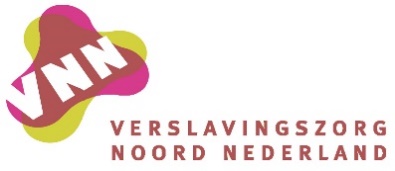 Verklaring van geheimhouding Ondergetekendeverplicht zich tot geheimhouding van alle persoonsgegevens en bedrijfsinformatie die  hem/haar ter kennis komen vanuit deelname aan de afstudeeropdracht of participatie in de Innovatie Werkplaats (IWP) binnen Verslavingszorg Noord Nederland of een andere organisatie die hieraan verbonden is.Hij/zij verklaart ermee bekend te zijn, dat deze verplichting geldt zowel tijdens als na afloop van zijn/haar afstudeeropdracht of participatie in de Innovatie Werkplaats.De documenten waarin vertrouwelijke informatie wordt vastgelegd in de vorm van een afstudeerrapport, scriptie of verslag hebben een vertrouwelijke status en vallen onder de geheimhoudingsplicht. Externe publicatie, presentatie of verspreiding, zowel binnen als buiten de onderwijsinstelling van de student, kan pas geschieden na accordering door de onderstaande begeleider.Naam stagiair/participant IWP: Kirsten de HaanAfdeling: Lectoraat verslavingskunde en forensische zorgPeriode onderzoek: Februari 2022 tot juni 2022Opleiding: Toegepaste PsychologieSchool/Universiteit: Hanze hogeschool GroningenPlaats: GroningenDatum: 2 maart 2022Handtekening: 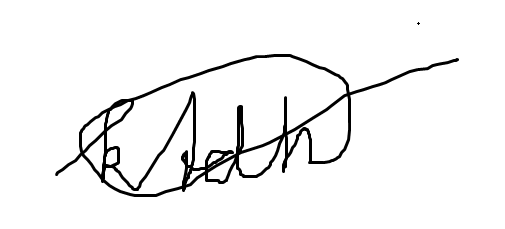 De geheimhoudingsverklaring is opgemaakt namens Verslavingszorg Noord Nederland door: Naam: dr. Eric BlaauwAfdeling: KICDatum:____________________________Handtekening:____________________________________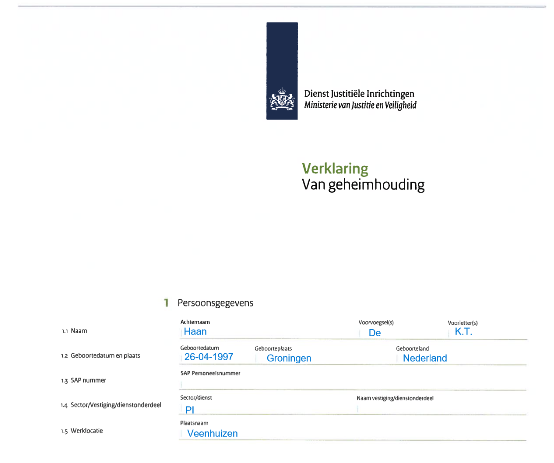 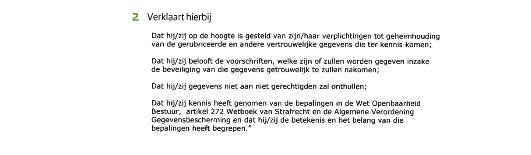 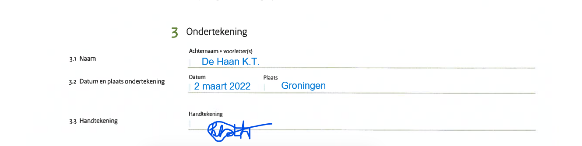 Bijlage 2: Zorgvuldigheidsmaatregelen onderzoek door studenten Toegepaste Psychologie
Zorgvuldigheidsmaatregelen onderzoek door studenten Toegepaste PsychologieOndergetekende(n) verklaart (verklaren) zonder voorbehoud en naar waarheid bijgaand formulier te hebben ingevuld in verband met in het kader van de opleiding Toegepaste Psychologie uit te voeren onderzoek.Datum:24-02-2022Bijlage 3: Interviewschema Hallo! Wij zijn Kirsten de Haan en Loïs Lampe. Allereerst willen wij u bedanken voor het deelnemen aan dit interview. Wij doen onderzoek naar de ervaringen van moeders/verzorgers en kinderen waarvan de vader in detentie zit. Uw ervaringen zijn hiervoor erg belangrijk. Dit onderzoek kan gevangenissen helpen om moeders/verzorgers en kinderen met een vader in detentie meer ondersteuning te bieden. Tijdens dit interview stellen wij u vragen over u en uw gezin voor de detentie, tijdens de detentie en uw verwachtingen na de detentie van de vader. Het gesprek duurt maximaal een uur. Ook willen wij u vragen om achteraf een korte vragenlijst met ons in te vullen om er zeker van te zijn dat we alle informatie goed noteren. Als u het antwoord op een vraag niet weet, of als u liever niet wilt antwoorden, dan kunt u dit aangeven. Dit heeft geen enkele gevolgen voor u en het verloop van het interview. Er zijn geen goede of foute antwoorden. De informatie wordt vertrouwelijk behandeld. Dit houdt in dat wij veilig en zorgvuldig met de informatie om zullen gaan. De informatie zal niet terug te herleiden zijn naar u en uw gezin. Uw antwoorden zullen niet gedeeld worden met medewerkers van de penitentiaire inrichting en andere medewerkers van justitie. De informatie wordt veilig bewaard door de Hanzehogeschool Groningen en wordt niet gedeeld met andere organisaties.Het interview wordt opgenomen met een spraakrecorder. Hiervoor vragen wij u toestemming. Hier komen wij voor het interview met u op terug. De audio-opnames worden gebruikt om het interview uit te werken. De opname wordt verwijderd nadat het interview is uitgewerkt.Wanneer u van gedachten veranderd en besluit om niet meer mee te willen doen aan het onderzoek, dan kunt u dit op elk moment aangeven. Ook wanneer het interview al afgelopen is kunt u alsnog besluiten om te stoppen met deelname aan het onderzoek. Dit kunt u doorgeven aan ons. De audio-opname wordt vervolgens verwijderd. Het stoppen met deelname aan het onderzoek heeft geen gevolgen voor u. Het interview zal verwerkt worden in een onderzoeksverslag. Wij zorgen ervoor dat u en uw gezinsleden niet terug te herleiden zijn. Uw naam en andere persoonlijke gegevens zullen niet verwerkt worden in het onderzoeksverslag. Wanneer wij om persoonlijke gegevens vragen zullen wij daar u eerst toestemming voor vragen. Heeft u tot zover vragen? In te vullen door interviewerVoordat we beginnen met het interview heb ik nog de volgende drie vragen: Ben je voldoende geïnformeerd over het onderzoek? Zijn al uw vragen rondom het onderzoek beantwoord?Wil je deelnemen aan het onderzoek?Vind je het goed dat we audio-opnames maken tijdens het interview? Deze opnamen worden alleen voor onderzoek gebruikt en worden nooit gedeeld met andere partijen.n.b.: we noteren geen namen van participanten om de privacy te garanderenInterview ID (geef het interview een nummer)Datum interview:Tijdstip aanvang interview:Recorder 1 of 2:Start de audio-opname. Controleer goed of deze aanstaat.Vermeld daarbij het Interview ID, datum en het tijdstip voordat het interview begint.Interviewschema Voor detentie 
(10-20 minuten)Kun je iets vertellen over je gezinssituatie? Hoe ziet deze eruit? Probe: aantal kinderen Probe: leeftijd & geslacht kinderenProbe: moeder/verzorger van de kinderen?Kun je iets vertellen over je gezin voordat vader in detentie kwam? Probe: woonsituatie met kinderenProbe: relatie met kind(eren) voor detentieProbe: inhoud en frequentie van activiteiten met kinderenHoe zag de rol van vader er in het gezin uit voor zijn detentie?Kun je iets vertellen over relatie tussen jou en de vader van je kinderen voor je detentie?Probe: rolverdeling in de opvoeding van kinderenHoe zag een doorsnee dag in jullie gezin er uit voor de detentie?Probe: sfeer thuis (rustig of druk/chaotisch)Probe: samen eten, kinderen naar school brengen, meningsverschillen/botsingen/onenigheidVan veel gezinnen waarbij de vader in detentie zit horen we dat er hulpverlening betrokken was voor detentie. Hoe was dat bij jullie?Probe: ervaringen met hulpverleningProbe: kinderen en hulpverlening?
Tijdens detentie 
(20-30 minuten)Hoe is het voor je kind(eren) dat hun vader momenteel in detentie verblijft? Hoe ervaren zij het? Probe: zijn de kinderen op de hoogte van detentie?Probe: contact tijdens detentie, frequentie/manierIn hoeverre merk je veranderingen bij je kind(eren) door de detentie van vader? Bijvoorbeeld in hun gedrag of emoties, of veranderingen op school?Probe: veranderingen in emoties, en hoe zie je ditProbe: veranderingen op school, en waar merk je dit aanProbe: veranderingen in sociale relaties, hoe zit dat er uit?In hoeverre is de band tussen de kind(eren) en hun vader veranderd door de detentie?Probe: slechter geworden, beter geworden, stabiel gebleven?Probe: waar merk je dat aan?Kun je iets vertellen over de momenten dat de kinderen met vader spreken of als ze hem zien? Bijvoorbeeld als ze hem bezoeken, of met hem bellen?Probe: onderwerpen van gesprekProbe: duur van gesprekkenProbe: ervaring van meest recente contactmomentProbe: ingewikkeldheden/moeilijkheden Hoe is het voor jou dat vader momenteel in detentie verblijft? Hoe ervaar jij het? Probe: veranderingen in welzijn Probe: veranderingen in opvoeding kinderenProbe: veranderingen in sociale contactenHoe is de band tussen jou en de vader van je kinderen op dit moment?Probe: veranderingen door detentieProbe: frequentie/manier van contact onderhoudenProbe: ondersteuning van moeder in onderhouden vader-kind contactKun je iets vertellen over de momenten dat jij met vader spreekt of als je hem ziet? Bijvoorbeeld als je hem bezoekt, of met hem belt?Probe: onderwerpen van gesprekProbe: duur van gesprekkenProbe: ervaring van meest recente contactmomentProbe: ingewikkeldheden/moeilijkheden Hoe is het voor je kinderen dat vader meedoet aan het vadervleugelprogramma?Probe: wat is het grootste verschil ten aanzien van wanneer hij niet had meegedaan aan het vadervleugelprogramma?Probe: veranderingen in hoeveelheid en kwaliteit van contactProbe: in hoeverre merk je veranderingen bij je kinderen door het vadervleugelprogramma? In termen van gedrag, emotie, schoolprestaties of sociale contacten?Probe: in hoeverre merk je veranderingen bij vader door het vadervleugelprogramma? Hoe is het voor jou dat vader meedoet aan het vadervleugelprogramma? Probe: wat is het grootste verschil ten aanzien van wanneer hij niet had meegedaan aan het vadervleugelprogramma?Probe: veranderingen in hoeveelheid en kwaliteit van contactProbe: veranderingen in betrokkenheid bij opvoedingAls je de PI Veenhuizen zou mogen beoordelen op kindvriendelijkheid met een cijfer van 1 tot 10, welk cijfer zou je dan geven?Probe: wat zou er moeten gebeuren om hier een 10 van te maken?Zijn er dingen waar jullie als gezin tegenaan lopen op dit moment? Kun je daar wat over vertellen?Wat zou de gevangenis (of een andere organisatie) kunnen doen om gezinnen waarbij de vader in detentie zit zo goed mogelijk te ondersteunen?Heb je suggesties voor verbeteringen voor het vadervleugelprogramma? Na detentie 
(5-10 minuten)Als vader zijn detentieperiode eindigt, hoe zit jullie leven als gezin er (naar verwachting) dan uit? Probe: woonsituatie Probe: rol van vader in gezinProbe: relatie van moeder/verzorger met vaderWat is je grootste wens na de beëindiging van de detentie van vader? Probe: met betrekking tot gezinVragenlijstInterview ID:Om een goed beeld van je situatie te krijgen willen we je nog een klein aantal vragen stellen. Als je het antwoord op een vraag niet weet of deze liever niet beantwoordt, dan is dat geen probleem.(als het niet helemaal duidelijk is, expliciet uitvragen)
Hoe oud zijn je kinderen? Zijn het jongentjes of meisjes? Gaat het om een biologisch of niet-biologisch kind? Heeft het kind dit moment contact met zijn of haar vader?Heeft u op dit moment een relatie met de vader?Zo ja, hoe lang bent u al bij elkaar?Wat is je leeftijd? Wat is je hoogst behaalde opleidingsniveau?Verblijft de vader momenteel in het Huis van Bewaring, gevangenis, een beperkt beveiligde afdeling, of op een andere afdeling? Wanneer is de huidige detentie begonnen? Ga uit van het moment dat de vader in het Huis van Bewaring zat. Als je het niet zeker weet, geef dan een schatting.Wanneer verwacht je dat vader vrij komt? Als de participant het antwoord niet weet, sla deze vraag dan overIs de vader voor de huidige detentie ooit eerder gedetineerd geweest?Wordt de vader in het kader van zijn huidige detentie verdacht van een geweldsdelict?Ben je in Nederland geboren?Zijn je beide ouders in Nederland geboren?Sta je er voor open om na de beëindiging van je detentie nog eens geïnterviewd te worden? Je bent uiteraard tot niets verplicht.Zo ja, hoe kunnen we je dan het beste bereiken? ___________________________________________________________________________

___________________________________________________________________________

___________________________________________________________________________

___________________________________________________________________________

___________________________________________________________________________

___________________________________________________________________________

___________________________________________________________________________

___________________________________________________________________________

___________________________________________________________________________

___________________________________________________________________________

AfsluitenDit waren alle vragen. Zijn er voor jou nog belangrijke onderwerpen niet besproken, of heb je misschien nog andere dingen die je graag zou willen vermelden?Stop de audio-opname.Project / vak / studieonderdeel:Kwaliteitsscriptie: Evaluatie moeders/verzorgers en kinderen van de vadervleugel Docent / coach:Arne van den BosOnderwerp:Evalueren met moeders/verzorgers en kinderen waarbij de vader in de PI verblijft. Begin- en eindtijd van het onderzoek:februari 2022 tot juni 2022Beschrijving van het onderzoek(kort maar volledig):Er zal geëvalueerd worden met de moeder/verzorgers en kinderen waarbij de vader van het kind in de PI zit. Door middel van interviews zal er een aanbeveling komen wat de moeder/verzorgers en kinderen missen of wat verbeterd kan worden. Naam van de student(en):Handtekening:Kirsten de Haan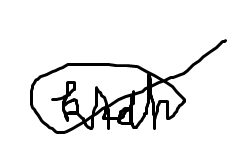 Aankruisen indien van toepassingAAankruisen indien van toepassingAAankruisen indien van toepassingABeantwoord onderstaande vragen als in de vorige kolom het vakje met  is aangekruist.BKan hier redelijkerwijs toch nog schade uit ontstaan? (kruis het juiste vakje aan)CKan hier redelijkerwijs toch nog schade uit ontstaan? (kruis het juiste vakje aan)C1Privacy / anonimiteitNeeJa1.1Ken je de naam van proefpersonen? Heb je adresgegevens?NeeJa Ja Hoe is de anonimiteit gegarandeerd? (Denk aan het niet opnemen van persoonlijke gegevens in een verslag, het veranderen van namen en gegevens enzovoort.)
Wanneer worden de gegevens vernietigd en wie is daar verantwoordelijk voor? Als naam van proefpersoon of een bedrijf of dergelijke tóch wordt gepubliceerd, geven de betrokkenen daar dan expliciet toestemming voor?X1.2Ken je het e-mailadres van de proefpersonen?NeeJa Ja Hoe zorg je ervoor dat het adres uit je adressenlijst verdwijnt (sent items, contactpersonen, inbox, andere mappen enzovoort), o.a. met het oog op spam / verspreiding van virussen?(Verder als bij 1.1)X1.3Beschik je over (andere) persoonlijke gegevens?NeeJaJaZijn deze gegevens nodig? Waarom?(Verder als bij 1.1)1.4Komen proefpersonen op foto of op beeld- of geluidband te staan?NeeJa Ja Zijn proefpersonen hiervan vooraf op de hoogte?Wie krijgen dit materiaal te zien / horen?Geven proefpersonen hier nadrukkelijk toestemming voor? (Verder als bij 1.1)X1.5Wordt er gewerkt met bekenden van de onderzoekers? NeeJaJaBestaat de mogelijkheid van rolverwarring?Zijn er problemen denkbaar op het gebied van privacy of bijvoorbeeld strijdigheid van belangen en de verhouding die kan ontstaan door een lastige testuitslag?Wat wordt er gedaan om deze problemen te voorkomen? Welke alternatieve oplossingen zijn overwogen en waarom zijn die niet toegepast?2Informatie en toestemming2.1Wordt proefpersonen expliciet om toestemming gevraagd?JaJaNeeWaarom niet?2.2Worden proefpersonen vooraf op de hoogte gebracht van het doel van het onderzoek/de interventie?JaJaNeeWaarom niet?Worden proefpersonen achteraf op de hoogte gebracht?2.3Wordt proefpersonen naar waarheid duidelijk gemaakt wie de opdrachtgever is/welke belangen de opdrachtgever heeft?JaJaNeeWaarom niet?Worden proefpersonen achteraf op de hoogte gebracht?2.4Kunnen proefpersonen deelname weigeren?JaJaNeeWaarom niet?2.5Kunnen proefpersonen op elk moment stoppen/van verdere medewerking afzien?JaJaNeeWaarom niet?2.6Wordt het proefpersonen duidelijk gemaakt in welke rol je met ze werkt? (Bijvoorbeeld om van te leren, als medewerker voor een opdrachtgever)JaJaNeeWaarom niet?Worden proefpersonen achteraf op de hoogte gebracht?2.7Wordt proefpersonen de mogelijkheid geboden op de hoogte te worden gebracht van uitkomsten/resultaten?JaJaNeeWaarom niet?2.8Wordt aan proefpersonen onjuiste informatie verstrekt over de opdrachtgever, het   doel van het onderzoek of dergelijke.?NeeNeeJaWaarom?Worden proefpersonen achteraf op de hoogte gebracht?2.9Zijn (sommige) proefpersonen minderjarig? NeeNeeJa Is toestemming geregeld met ouders/verzorgers? Zo nee, waarom niet?X2.10Zijn (sommige) proefpersonen wilsonbekwaam?NeeNeeJaIs toestemming geregeld met eventuele andere verantwoordelijken? Zo nee, waarom niet?2.11Is er een protocol gemaakt waarin staat hoe en in welke bewoordingen proefpersonen over de punten 2.1 tot en met 2.8 op de hoogte worden gebracht?JaJaJa zie bijlage 32.11Is er een protocol gemaakt waarin staat hoe en in welke bewoordingen proefpersonen over de punten 2.1 tot en met 2.8 op de hoogte worden gebracht?NeeWaarom niet?3Mogelijke schadelijke effecten3.1Is er tijdens het onderzoek sprake van misleiding van proefpersonen?NeeJaJaWaarom is dit nodig?Wat is de aard van de misleiding?Wanneer en hoe worden proefpersonen op de hoogte gebracht (debriefing)? 3.2Kan de proefpersoon door deelname geestelijk, sociaal, fysiek of andere nadeel ondervinden? Denk hierbij onder andere aan bewustwording van iets onaangenaams, in verlegenheid, frustratie of stress worden gebracht, het ongewenst bekend worden van uitkomsten enzovoort.NeeJa Ja Welke nadelen zijn denkbaar?Wat wordt er gedaan om deze nadelen te voorkomen? Wat om de schade te beperken?Zijn proefpersonen hiervan vooraf op de hoogte?X3.3Kunnen er groeperingen (denk ook aan kwetsbare groepen/minderheden) door deelname aan of bijvoorbeeld uitkomsten van onderzoek of publiciteit erover ervan nadeel ondervinden?NeeNeeJaWelke nadelen zijn denkbaar?Wat wordt er gedaan om deze nadelen te voorkomen? Wat om de schade te beperken?Zijn proefpersonen hiervan vooraf op de hoogte?3.4Kunnen organisaties en dergelijke (bijvoorbeeld school of woningbouwcorporatie die er ‘slecht’ van afkomt) nadelen ondervinden van de uitkomsten van of publiciteit rond het onderzoek?NeeNeeJaWelke nadelen zijn denkbaar?Wat wordt er gedaan om deze nadelen te voorkomen? Wat om de schade te beperken?Zijn proefpersonen hiervan vooraf op de hoogte?Zijn betreffende organisaties hiervan op de hoogte?3.5Kunnen er op basis van het onderzoek beslissingen worden genomen (door bijvoorbeeld opdrachtgever) die nadelig kunnen zijn voor bepaalde (groepen) mensen?NeeNeeJaWelke beslissingen kunnen voor wie nadelig zijn?Wat wordt er gedaan om deze nadelen te voorkomen? Wat om de schade te beperken?Zijn proefpersonen hiervan vooraf op de hoogte?Zijn andere betrokkenen hiervan op de hoogte?3.6Kunnen uitkomsten/testuitslagen schokkend/naar zijn voor de betrokkene?NeeNeeJaWorden er vooraf afspraken gemaakt over de bespreking van de uitkomsten/uitslagen?Is er de mogelijkheid van opvang, nazorg of doorverwijzing geregeld?4.Afweging voor- en nadelenAls er in het voorgaande zaken zijn waarmee proefpersonen of anderen te kort kan worden gedaan, staan daar wellicht voordelen van het onderzoek tegenover (verbetering van de situatie van mensen, onderwijs-/leerdoeleinden, verdiensten e.d.). Zijn er zulke voordelen?JaJaNee Welke voordelen zijn dat?In hoeverre wegen de nadelen op tegen deze voordelen?Ja NeeJa NeeJa Nee (noteer het interview ID hier zodat we de vragenlijst kunnen linken aan het interview)Hoe oud is het kind?Is het kind een jongen of meisje?Ben je de biologische moeder van dit kind?Is de vader de biologische vader van dit kind?Heeft het kind contact met zijn of haar vader?Is dit kind geïnterviewd?Kind 1
Leeftijd: ___________ Jongen Meisje Biologische moederNiet-biologische moederAnders, namelijk…Biologische vaderNiet-biologische vaderAnders, namelijk…Ja Nee Ja, het interview ID is: ______________Nee Kind 2
Leeftijd: ___________ Jongen Meisje Biologische moederNiet-biologische moederAnders, namelijk…Biologische vaderNiet-biologische vaderAnders, namelijk…Ja Nee Ja, het interview ID is: ______________NeeKind 3
Leeftijd: ___________ Jongen Meisje Biologische moederNiet-biologische moederAnders, namelijk…Biologische vaderNiet-biologische vaderAnders, namelijk…Ja Nee Ja, het interview ID is: ______________NeeKind 4
Leeftijd: ___________ Jongen Meisje Biologische moederNiet-biologische moederAnders, namelijk…Biologische vaderNiet-biologische vaderAnders, namelijk…Ja Nee Ja, het interview ID is: ______________NeeKind 5
Leeftijd: ___________ Jongen Meisje Biologische moederNiet-biologische moederAnders, namelijk…Biologische vaderNiet-biologische vaderAnders, namelijk…Ja Nee Ja, het interview ID is: ______________NeeKind 6
Leeftijd: ___________ Jongen Meisje Biologische moederNiet-biologische moederAnders, namelijk…Biologische vaderNiet-biologische vaderAnders, namelijk…Ja Nee Ja, het interview ID is: ______________NeeKind 7
Leeftijd: ___________ Jongen Meisje Biologische moederNiet-biologische moederAnders, namelijk…Biologische vaderNiet-biologische vaderAnders, namelijk…Ja Nee Ja, het interview ID is: ______________NeeKind 8
Leeftijd: ___________ Jongen Meisje Biologische moederNiet-biologische moederAnders, namelijk…Biologische vaderNiet-biologische vaderAnders, namelijk…Ja Nee Ja, het interview ID is: ______________NeeJaNeeAnders, namelijk (vul in):(vul duur van relatie in jaren in) (vul leeftijd in) Basisonderwijs Middelbare school: vmbo Middelbare school: havo, vwo Middelbaar beroepsonderwijs (mbo)Hoger onderwijs (hbo, wo)Anders, namelijk (vul in):Huis van Bewaring Gevangenis(Zeer) beperkt beveiligde afdelingVadervleugelZit op een reguliere afdeling, maar doet wel mee aan de GezinsbenaderingZit op een reguliere afdeling of in het Huis van Bewaring, maar heeft zich wel aangemeld voor de vadervleugelAnders, namelijk (vul in):(maand)(jaartal)(maand)(jaartal)Nee Ja, één keerJa, meerdere kerenJaNeeAnders, namelijk (vul in):JaNeeJaNeeJaNee